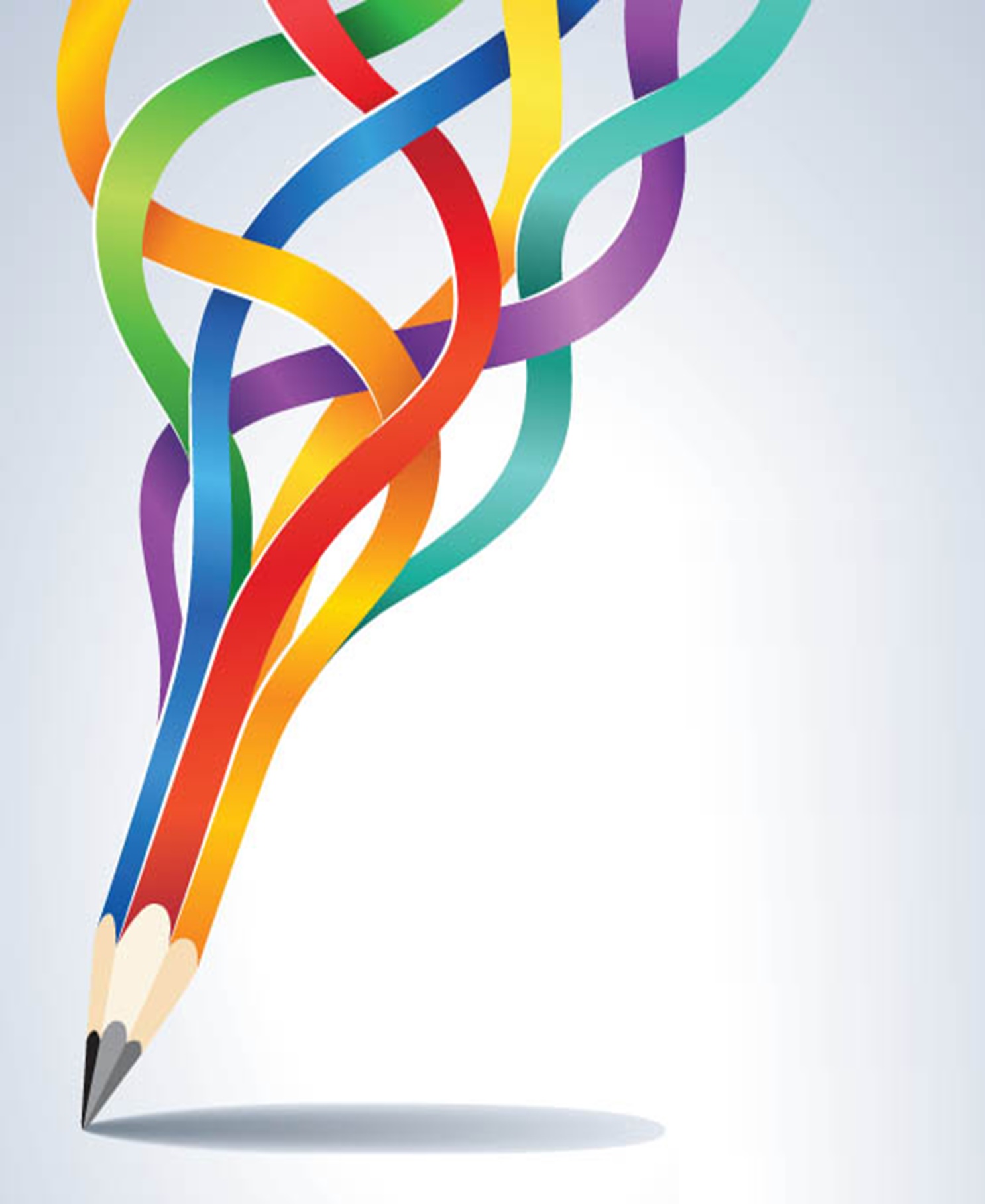 T.C.ALTINDAĞ KAYMAKAMLIĞIALTINDAĞ İLÇE MİLLİ EĞİTİM MÜDÜRLÜĞÜŞEHİT MEHMET ALİ YAPRAKLI İLKOKULU2024-2028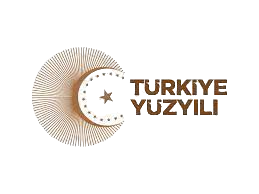 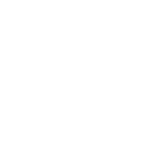 STRATEJİK PLANI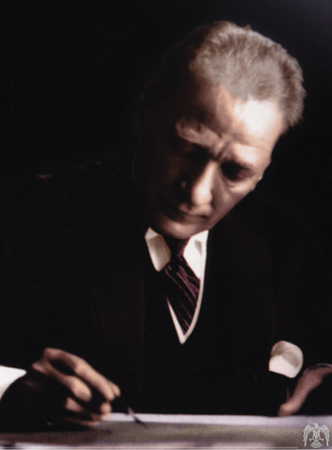 “Eğitimdir ki bir milleti ya özgür, bağımsız, şanlı ve yüze bir toplum halinde yaşatır ya da onu köleliğe ve yoksulluğa iter."Mustafa Kemal ATATÜRKOkul BilgileriSUNUŞ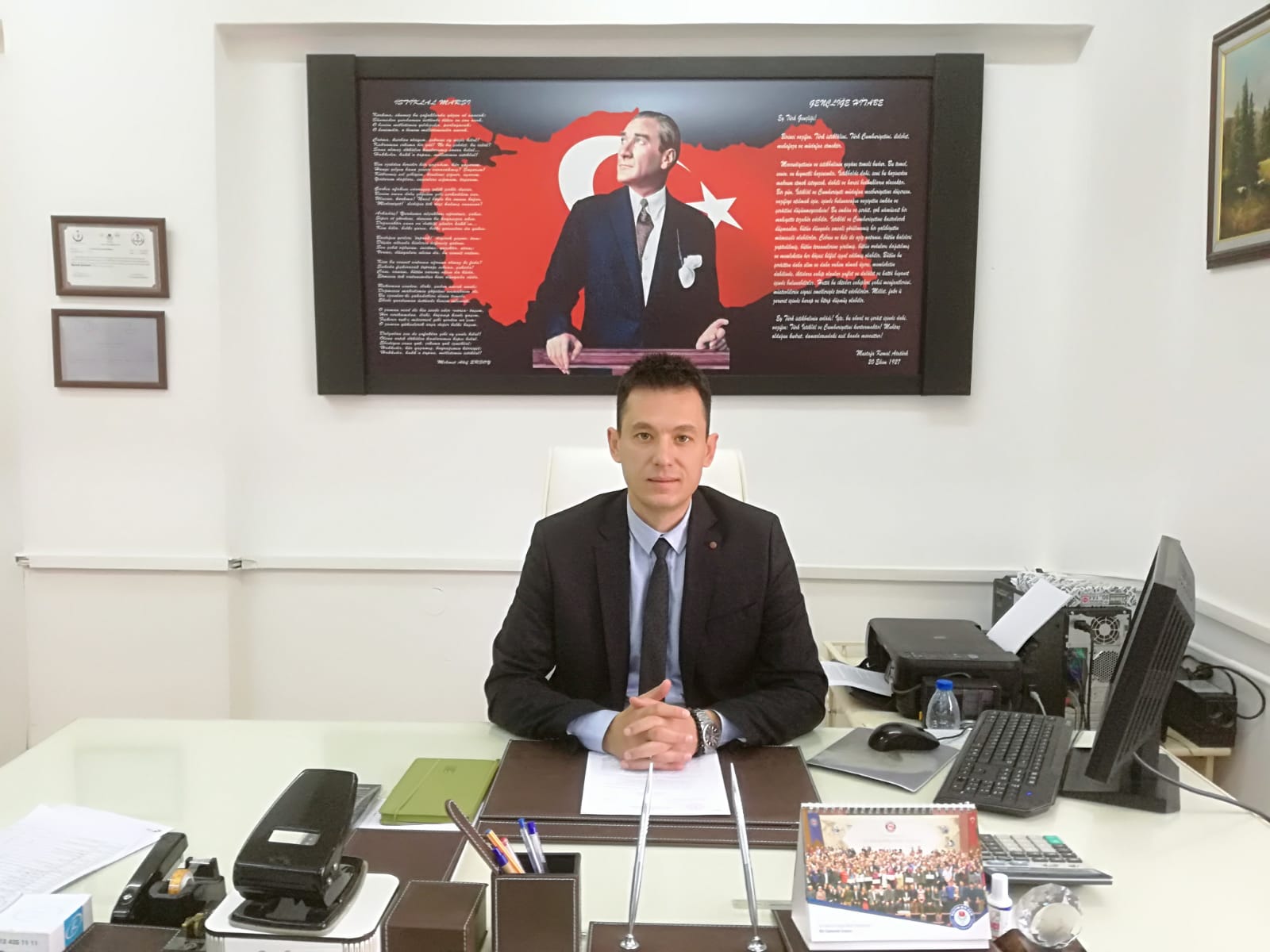 
           Dünya tarihinin en kadim medeniyetlerine ev sahipliği yapan bu topraklar şimdi bizlere emanet. Kültürel ve sosyal ahengin güvencesi olan ortak değerlerimiz Türkiye Yüzyılı nesillerine de pusula olacaktır. Çok hızlı gelişen, değişen teknolojilerle bilginin değişim süreci de hızla değişmiş ve başarı için sistemli ve planlı bir çalışmayı kaçınılmaz kılmıştır. Sürekli değişen ve gelişen ortamlarda çağın gerekleri ile uyumlu bir eğitim öğretim anlayışını sistematik bir şekilde devam ettirebilmemiz, belirlediğimiz stratejileri en etkin şekilde uygulayabilmemiz ile mümkün olacaktır. Başarılı olmak da iyi bir planlama ve bu planın etkin bir şekilde uygulanmasına bağlıdır. Kapsamlı ve özgün bir çalışmanın sonucu hazırlanan Stratejik Plan okulumuzun çağa uyumu ve gelişimi açısından tespit edilen ve ulaşılması gereken hedeflerin yönünü doğrultusunu ve tercihlerini kapsamaktadır. Katılımcı bir anlayış ile oluşturulan Stratejik Plânın, okulumuzun eğitim yapısının daha da güçlendirilmesinde bir rehber olarak kullanılması amaçlanmaktadır. Belirlenen stratejik amaçlar doğrultusunda hedefler güncellenmiş ve okulumuzun 2024-2028 yıllarına ait stratejik plânı hazırlanmıştır. Bu planlama; 5018 sayılı Kamu Mali Yönetimi ve Kontrol Kanunu gereği, Kamu kurumlarında stratejik planlamanın yapılması gerekliliği esasına dayanarak hazırlanmıştır. Zoru hemen başarırız, imkânsızı başarmak zaman alır. Okulumuza ait bu planın hazırlanmasında her türlü özveriyi gösteren ve sürecin tamamlanmasına katkıda bulunan stratejik planlama ekiplerimize bu plânın başarıyla uygulanması ile okulumuzun başarısının daha da artacağına inanıyor, tüm personelimize teşekkür ediyorum.Serkan KIZILTUĞOkul Müdürü1. BÖLÜMGİRİŞ VE STRATEJİK PLANIN HAZIRLIK SÜRECİ	Kamu yönetiminde katılımcılık, şeffaflık ve hesap verebilirlik ilkeleri doğrultusunda performans yönetimine dayalı yeni kamu yönetimi anlayışı hâkim olmaya başlamıştır. Bu kapsamda kamu hizmetlerinin kalitesinin yükseltilmesi, kaynakların etkilive verimli bir şekilde kullanılması, siyasi ve yönetsel hesap verme mekanizmaları ile mali saydamlığın geliştirilmesine yönelik uygulamalar hız kazanmıştır.	Bu gelişmeler ışığında 2003 yılında kabul edilen 5018 sayılı Kamu Malî Yönetimi ve Kontrol Kanunu, kamu idarelerine kalkınma planları, ulusal programlar, ilgili mevzuat ve benimsedikleri temel ilkeler çerçevesinde geleceğe ilişkin misyon ve vizyonlarını oluşturma, stratejik amaçlar ve ölçülebilir hedefler belirleme, performanslarını önceden belirlenmiş olan göstergeler doğrultusunda ölçme ve bu süreçlerin izlenip değerlendirilmesi amacıyla katılımcı yöntemlerle stratejik plan hazırlama zorunluluğu getirmiştir. 	Okulumuz, Kamu İdarelerinde Stratejik Planlamaya İlişkin Usul ve Esaslar Hakkında Yönetmelik ekinde yer alan kamu idarelerinde stratejik planlamaya geçiş takvimine göre ilk stratejik planını 2010-2014 yıllarını kapsayacak şekilde hazırlamış ve uygulamıştır.	Yasal düzenlemeler ve üst politika belgeleri çerçevesinde ilgili paydaş ve kurum çalışanlarının katkısıyla Şehit Mehmet Ali Yapraklı İlkokulu 2024-2028 Stratejik Planı hazırlanmıştır. 	2024-2028 Stratejik Planı kapsamında, Okulumuz birimleri ve ilgili paydaşların katılımıyla belirlenen eğitim ve öğretim sistemine ilişkin gelişim ve sorun alanları beş temada toplanmıştır. Bu temalar altında beş yıllık stratejik amaçlar ve hedefler ile bunları gerçekleştirecek tedbirler belirlenmiştir. 1.1 STRATEJİ GELİŞTİRME KURULU VE STRATEJİK PLAN EKİBİKoordinasyonun ve iletişimin daha sağlıklı olması için kurum içinde oluşturulan Strateji Geliştirme Kurulu ve Stratejik Plan Hazırlama Ekibinin tüm üyelerinden oluşan Stratejik Planlama Ekibi oluşturuldu.STRATEJİ GELİŞTİRME KURULUMüdürlüğümüzün 2024-2028 Stratejik Planı hazırlık çalışmaları kapsamında MEB Stratejik Plan Hazırlama Programına uygun olarak Okul Müdürü başkanlığında, 1 müdür yardımcısı, 1 öğretmen ve Okul Aile Birliği Başkanı ve Okul Aile Birliği Yönetim Kurulu üyesi olmak üzere 5 kişiden oluşan üst kurul oluşturulmuştur.STRATEJİK PLAN HAZIRLAMA EKİBİMüdürlüğümüzün 2024-2028 Stratejik Planı hazırlık çalışmaları kapsamında MEB Stratejik Plan Hazırlama Programına uygun olarak Okul Müdürü tarafından görevlendirilen müdür yardımcısı başkanlığında, 4 öğretmen ve gönüllü 2 velimizin katılımıyla Stratejik Plan Hazırlama Ekibi oluşturulmuştur. Ekibe seçilen personellerimizi ve velilerimiz okulun norm sınırlılıkları göz önünde bulundurularak stratejik planlama konusunda deneyimi olanlar arasından seçilmiştir. Ekip üyelerinin stratejik plan hazırlama sürecinde yer değiştirmemesi için gereken tedbirler alınmıştır.1.2 PLANLAMA SÜRECİStratejik Planlamaya İlişkin Usul ve Esaslar Hakkında Yönetmelik gereği hazırlanan Genelge ile 2024-2028 stratejik plan çalışmaları başlatılmıştır. Genelge ekinde yer alan hazırlık programında merkez ve taşra birimlerinde stratejik planlama sürecinde yapılması gerekenler, kurulacak ekip ve kurullar ile sürece ilişkin iş takvimi belirlenmiştirŞehit Mehmet Ali Yapraklı İlkokulu Stratejik Planı (2024–2028), Okul Müdürlüğünce görevlendirilen aşağıda isimleri bulunan çalışma ekibi tarafından hazırlanmıştır. Stratejik Plan çalışması için yapılması gereken veri toplama, analiz, zaman çizelgesi, ana süreçler, stratejik amaç ve hedeflerin belirlenmesi konularında hazırlanılarak çalışma planı oluşturulmuştur. Durum analizi yapmak için öncelikle Şehit Mehmet Ali Yapraklı İlkokulu faaliyetlerini gerçekleştirdiği iç ve dış çevre incelenmiş ve değerlendirilmiştir. Şehit Mehmet Ali Yapraklı İlkokulu iç yapısının analizine, okulun tarihini, faaliyet alanlarını ve kuruluş yasasının incelenmesiyle başlanmıştır. İç analiz kapsamında aşağıdaki hususlarda bilgiler toplanmıştır.Stratejik plan hazırlamak için bir araya gelerek önce bir önceki dönemde yapılan çalışmaları inceledik. Önceki dönemde anketler dışında ciddi bir çalışma yapılmadığını her şeyin kağıt üzerinde kaldığını gözlemledik.Toplam Kalite çalışmalarına inanan ve Stratejik Planın gerekliliğine inan bu ekip her şeye sıfırdan başlaması gerektiğini düşünerek işe koyuldu.  Önce gönüllü öğretmenlerimizin belirlenmesi çalışmasını yürüttük. Ardından toplantılara başladık. Toplantılardaki motivasyonun üst düzeyde olması herkesi mutlu etti. Durum analizi yaparak nerelerde güçlü nerelerde zayıf olduğumuzu tespit ettik.GZFT analizimizi bitirmiş olduk. Personelin ve velilerin desteğini sağlamaya sıra gelmişti. Stratejik plan hazırlama ekibi olarak iş bölümü yapıp kısa sürede mesafe kaydettik.Ülkemizde planlama ile ilgili 1927 yılından beri yürürlükte olan 1050 sayılı Muhasebe-i Umumiye Kanunu 10 Aralık 2003’de kamuda yeni yapılanma süreci içerisinde bütün kamu kurum ve kuruluşlarının stratejik planlarını yapabilmelerini sağlayan 5018 sayılı Kamu Mali Yönetimi ve Kontrol Kanunu’yla değiştirilmiştir. Bu kanun 2006 yılı bütçesinden başlayarak uygulanmaya başlanmıştır. Kamu Yönetimi Reformu kapsamında alınan, Yüksek Planlama Kurulu kararlarında ve 5018 sayılı Kamu Malî Yönetimi ve Kontrol Kanunu’nda, kamu kuruluşlarının stratejik planlarını hazırlamaları ve gelecek dönemlerde kuruluş bütçelerini bu planda öngörülen kuruluş misyonu, vizyonu, amaç ve hedefleri ile uyumlu olacak biçimde performans programlarına dayalı olarak oluşturması gerektiği hükme bağlanmıştır. MEB 2015 -2019 Stratejik Planı Hazırlık Programı doğrultusunda Müdürlüğümüz ikinci plan dönemi 2024-2028 yıllarını kapsayan 5 yıllık stratejik Planı Stratejik Planlama Ekibimizin koordinasyonunda öğretmen, öğrenci ve veli ve diğer paydaşlarımızın görüşleri alınarak (mülakat yöntemi) hazırlanmıştır.Stratejik planlama kurumların aşağıdaki dört temel soruyu cevaplandırmasına yardımcı olur (DPT,2006).   Görüşünden hareketle aşağıdaki dört soruya cevap aradık.Neredeyiz? Nereye Gitmek İstiyoruz? Gitmek İstediğimiz Yere Nasıl Ulaşabiliriz? Başarımızı Nasıl İzler Eder ve Değerlendiririz?       Ayrıca değişen çevreye uyum sağlamak, bilimsel ve teknolojik gelişmeleri izlemek, sistematik düşünmek, yönetimde etkin olmak, okulların dolayısıyla eğitim sisteminin, etkinliğini artırmak, iyi bir planlama ile mümkündür.5018 sayılı Kanun’da öngörülen ve stratejik plan hazırlamakla yükümlü kamu idarelerinin ve stratejik planlama sürecine ilişkin takvimin tespiti ile stratejik planların, kalkınma programları ve programlarla ilişkilendirilmesine yönelik usul ve esasların belirlenmesi amacıyla hazırlanan “Kamu İdarelerinde Stratejik Planlamaya İlişkin Usul ve Esaslar Hakkında Yönetmelik ”in (26.05.2006 tarihli ve 26179 sayılı Resmî Gazete) yayımlanmasını müteakiben, Bakanlığımız, 2006/55 sayılı Genelge ile stratejik planlama sürecini başlatmıştır. Ayrıca, Milli Eğitim Bakanlığı Strateji Geliştirme Başkanlığının 2013/26 nolu Genelgesi ile ikinci dönem stratejik planlama süreci oluşturulmuştur.Şehit Mehmet Ali Yapraklı İlkokulu Müdürlüğünün 2024 – 2028 yıllarını kapsayacak ikinci plan dönemi 2013/26  genelge doğrultusunda hazırlanmaya başlanmıştır. İkinci plan dönemi için yapılan çalışmalar;Okul Müdürü Serkan KIZILTUĞ başkanlığında stratejik plan üst kurulu oluşturulmuş, üst kurulda müdür yardımcısı, öğretmen ve okul aile birliği üyeleri yer almışlardır.Müdür Yardımcısı Hakan ŞENTEKİN başkanlığında stratejik planlama ekibi kurulmuş, ekip içerisinde bir müdür yardımcısı, 4 öğretmen ve iki gönüllü veli bulunması sağlanmıştır.Kurumun yönetici, çalışanları ve diğer paydaşlarıyla çeşitli aşamalarda toplantılar düzenlenip gerekli bilgilendirmeler yapılmıştır.Yapılan planlama dâhilinde okulumuzdaki Stratejik Planlama Ekibi üyelerinestratejik plan kursu verilmiştir.Durum analizi aşamasında üst politika belgeleri (12.Kalkınma Planı, 62.Hükümet Programı Eylem Planı, Bilgi Toplumu Stratejisi Eylem Planı, AB Müktesebatına Uyum Programı, Vizyon 2023, Hayat Boyu Öğrenme Stratejisi Eylem Planı MEB 2024 – 2028 Taslak Stratejik Planı, Ankara MEM 2024– 2028 Taslak Stratejik Planı) incelenmiştir.      Paydaş analizi yapılarak iç ve dış paydaşlarımız değerlendirilmiş, paydaşlar belirlenerek paydaş etki matrisi ile önceliklendirme yapılmıştır. Paydaş beklentileri, uyguladığımız anket, grup çalışmaları sonuçlarına göre analiz edilerek kurumdan beklentiler tespit edilmiştir.  Kurum çalışanlarının,kurum yöneticilerinin ve velilerin görüşleri alınarak GZFT analizi yapılmış, çıkan sonuçlar önem derecesine göre önceliklendirilmiştir. Kurum liderlerinin katıldığı toplantılarda kurumun varoluş nedeni de göz önünde bulundurularak görüşleri alınmış Vizyon, Misyon İlke ve Değerler güncellenmiştir. Bu çalışma bize, Okulumuzun mevcut durumunu göstermiştir. Durum analizi sonuçlarına göre vizyon, misyon ve değerler oluşturulduktan sonra, belirlenen temalar doğrultusunda amaç ve hedefler belirlenmiştir. 2024-2028 yıllarını kapsayan Şehit Mehmet Ali Yapraklı İlkokulu Stratejik Planı 2 Tema, 4 Stratejik Amaç ve 4 Hedeften oluşmaktadır.2. BÖLÜM
DURUM ANALİZİKurumumuz amaç ve hedeflerinin geliştirilebilmesi için sahip olunan kaynakların tespiti, güçlü ve zayıf yönler ile kurumun kontrolü dışındaki olumlu ya da olumsuz gelişmelerin saptanması amacıyla mevcut durum analizi yapılmıştır.                   2.1. Kurumsal Tarihçe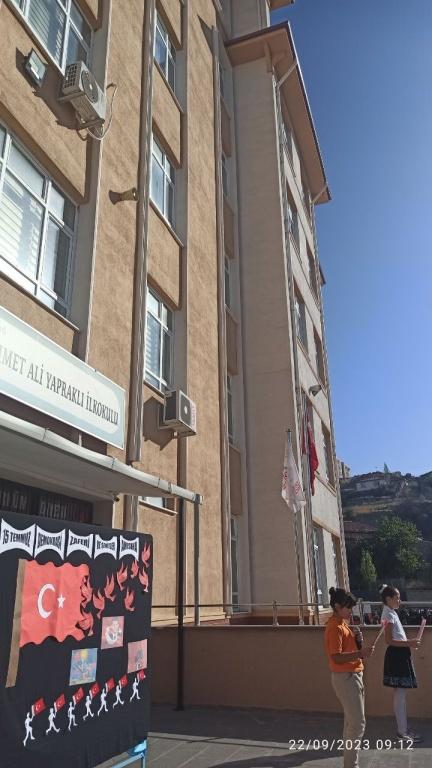 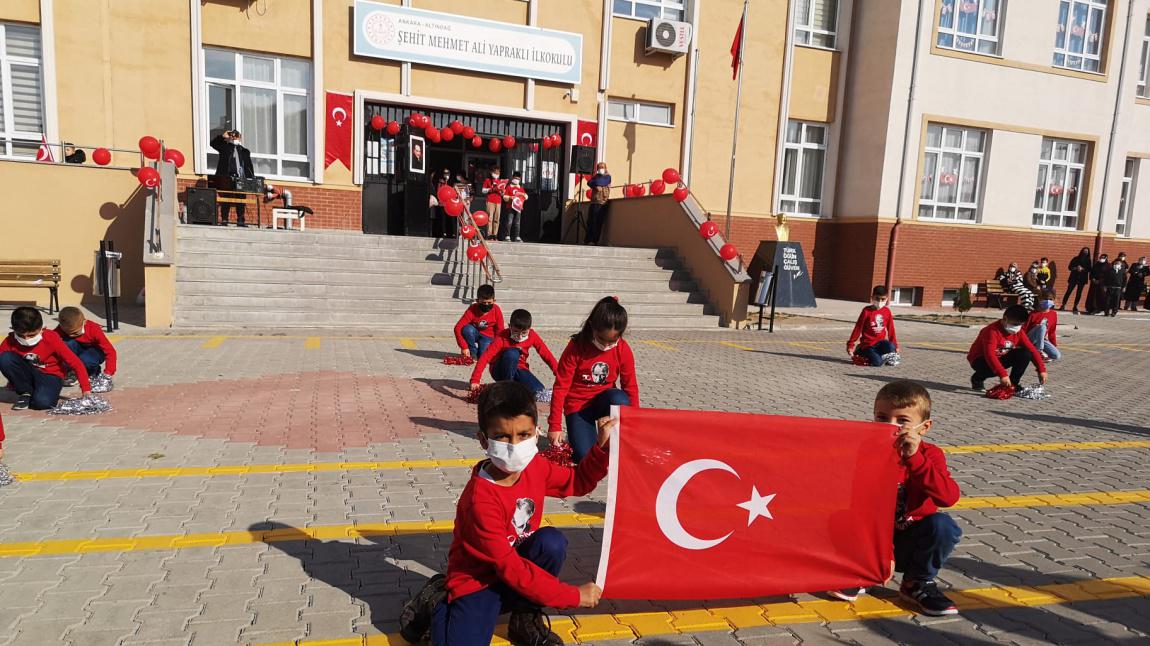 1982 yılında Şehit Mehmet Ali Yapraklı İlkokulu olarak açılan okulumuz, 1990 Yılında hayırsever “Tuncer AKCAN” babasının adına yeni bina yapması sonucu Okul iki binadan oluşmuş ve ismi Nazım Akcan İlköğretim Okulu olarak değiştirilmiştir.Okul A. ve B.Blok olarak iki binadan oluşan okulumuzun A Blok’un oturma alanı , B-Blok oturma alanı 1836 m²’dir. Kantin ve hurda deposu olarak kullanılan kısımda 27 m²’dir.2018 Temmuz ayında Ankara Valiliğinin kararı ile A Blok binamız yıkılmış ve yeni bina inşaatı çalışmaları başlamıştır.2018-2019 eğitim öğretim yılı itibarı ile eğitim öğretim faaliyetlerine devam ettiğimiz okulumuz binası 6 kattan ibaret olup, bodrum katta spor salonu, elektrik odası, sığınak, kazan dairesi, depo, arşiv ve öğrenci tuvaletleri; zemin katta anasınıfları, müdür yardımcısı odası, kütüphane, kantin, özel eğitim sınıfları ile öğrenci tuvaletleri; 1. Katta müdür odası, öğretmenler odası, derslikler,öğrenci tuvaletleri; 2,3,4. Katlarda yine derslikler ve öğrenci tuvaletleri, 5. Katta ise çok amaçlı salon,mescit ve öğrenci tuvaletleri bulunmaktadır. Tek binadan oluşan okulumuzda halen 1 Müdür, 1 Müdür Yardımcısı 28 öğretmen 5 hizmetli ile toplam 35  personel görev yapmaktadır.2.2. UYGULANMAKTA OLAN stratejik PLANIN DEĞERLENDİRİLMESİŞehit Mehmet Ali Yapraklı İlkokulu Müdürlüğünün 2019 - 2023 Stratejik Planı; “Eğitim Öğretime Erişimin Artırılması, Eğitim Öğretimde Kalitenin Artırılması ve Kurumsal Kapasitenin Geliştirilmesi” temalarını içermektedir. Her temada 1 amaç belirlenmiştir. 1. amaçta 1 hedef, 2. amaçta 2 hedef ve 3. amaçta 3 hedef olmak üzere toplam 3 amaç ve 6 hedef belirlenmiştir. Planda yer alan hedefleri gerçekleştirmek için belirlenen tedbir ve stratejilerin tamamına yakını uygulanmıştır. Plan dönemi tamamlanmamış olmasına rağmen performans göstergelerinin büyük çoğunluğunda, plan döneminin son performans yılı 2023 hedefine ulaşılmıştır.Önceki plan döneminde “Eğitim Öğretim Faaliyetlerine Erişim” teması kapsamındaki hedefte “okullaşma oranlarının artırılması, devamsızlık oranlarının, hayat boyu öğrenmeye katılım” ve benzeri göstergeler yer almaktadır. “Eğitim Öğretimde Kalitenin Artırılması” teması kapsamındaki hedeflerde “Türkçenin Doğru ve güzel kullanımı” hedefinde okulumuz bölgesinde oluışan yabancı öğrenci sürkülasyonundan dolayı istenen seviyeye tam ulaşılamamıştır. “Kurumsal Kapasitenin Geliştirilmesi”teması kapsamındaki hedeflerde “derslik başına düşen öğrenci sayısı, insan kaynaklarının eğitimi, taşımalı eğitim çalışmaları, okullarda teknolojik olanakları geliştirme” ve benzeri göstergelere yer verilmiştir. Plandaki hedefler, paydaşlarla yapılan görüşmelerden ortaya çıkan sonuçlara göre belirlenmiştir. 2024-2028 Stratejik Planımızdaki hedefler önceki plan dönemine benzer olarak paydaşlarımızın beklentileri, kurumumuzun faaliyet alanları, ihtiyaçlar ve gelişim alanları ile MEB politikaları, İl Milli Eğitim Müdürlüğü ile İlçe Milli Eğitim Müdürlüğünün hedefleri ile birlikte analiz edilerek belirlenmiştir. Bu analiz sonucunda belirlediğimiz hedeflerle, önceki plan dönemindeki hedefler benzerlik göstermektedir. Bu nedenle her ne kadar benzer nitelikte hedefler belirlenmiş olsa da çeşitlilik ve sayı itibariyle 2024-2028 Stratejik Plan dönemi hedefleri, önceki plan dönemi hedeflerinden farklılık arz etmektedir. 2.3. yasal yükümlülükler ve MEVZUAT ANALİZİKaynak MEB Mevzuat2.4. ÜST POLİTİKA BELGELERİ ANALİZİ2.5. FAALİYET ALANLARI ile ÜRÜN VE HİZMETLERİN BELİRLENMESİ		2024-2028 stratejik plan hazırlık sürecinde Bakanlığımızın faaliyet alanları ile ürün ve hizmetlerinin belirlenmesine yönelik çalışmalar yapılmıştır. Bu kapsamda birimlerinin yasal yükümlülükleri, standart dosya planı ve kamu hizmet envanteri incelenerek Okulumuzun ürün ve hizmetleri tespit edilmiştir.Kaynak Şehit Mehmet Ali Yapraklı İlkokulu Yönetimi ve Paydaşları2.6. PAYDAŞ ANALİZİKatılımcılık stratejik planlamanın temel unsurlarından biridir. Kurumlar için etkileşimde oldukları tarafların görüşlerinin alınması, yararlanıcıların ihtiyaçlarına cevap verecek nitelikte sürdürülebilir politikalar geliştirilebilmesi, tarafların hazırlanan stratejik planı ve buna bağlı olarak gerçekleştirilecek faaliyet ve projeleri sahiplenmesi ve kurumun kendini içerden ve dışarıdan nasıl değerlendirildiğine ilişkin bilgi alabilmesi açısından büyük önem taşımaktadır. Paydaş analizi bu bağlamda planlama sürecinde katılımcılığın sağlandığı ve taraflara ulaşılarak görüşlerinin alındığı önemli bir aşamadır.	Stratejik Planlama Ekibimiz paydaş analizi çalışmaları kapsamında öncelikle ürün, hizmetler ve faaliyet alanlarından yola çıkılarak paydaş listesi hazırlanmıştır. Söz konusu listenin hazırlanmasında temel olarak kurumun mevzuatı, teşkilat şeması, gerçekleştirilen çalıştay sonuçları, Bakanlık hizmet envanteri, standart dosya planı ile yasal yükümlülüklere bağlı olarak belirlenen faaliyet alanları ve Milli Eğitim Bakanlığı 2024-2028 Stratejik Planından yararlanılmıştır.    EK-1 Paydaş Sınıflandırma MatrisiEK -2 Paydaş Önceliklendirme Matrisi       Ek-3 Yararlanıcı Ürün/Hizmet Matrisi : Tamamı O: Bir kısmıKurumumuzun hizmetleri ile ilgisi olan, kurumu doğrudan ya da dolaylı, olumlu ya da olumsuz etkileyen kişi, kurum ve kuruluşlar tanımlanmıştır. Kurum içi paydaş kimliğini aynı kurumda çalışan birim ya da kişiler oluşturmuştur. Paydaş analizi aşağıda belirtilen taraflar dikkate alınarak yapılmıştır. -Çalışanlar, -Paydaşlar/hizmetten yararlananlar, -Stratejik ortaklar, -Temel ortaklar, -İşbirliği içinde olduğumuz kuruluşlar Şehit Mehmet Ali Yapraklı İlkokulu’nun faaliyetlerini ölçmek üzere, Velilere, Öğrencilere, okul müdürleri ve müdür yardımcıları ve öğretmenlere yönelik iç paydaş anketi uygulanmıştır.	 Hangi faaliyetlerimiz ve hizmetlerimizin memnuniyet düzeyi, olumlu ve olumsuz yönlerimiz, geliştirmemiz gereken yönlerimiz, okulumuzdan beklentiler,  diğer hizmetleri veya faaliyetlerine ilişkin bilgi düzeyi, son 5 yıl içerisinde okulumuzun yaptığı başarılı çalışmalar ve başaramadığımız çalışmalar ile ilgili sorular sorulmuş, alınan görüşler GZFT analizi içerisinde yer almış, ayrıca misyonumuz, vizyonumuz ve temel değerlerimizin belirlenmesinde kullanılmıştır.Ek-4 Paydaş AnketleriÖĞRENCİ ANKET SONUÇLARIÖĞRETMEN ANKETİ SONUÇLARIVELİ ANKETİ SONUÇLARI2.7. OKUL/KURUM İÇİ ANALİZ		Bakanlık teşkilat yapısı ve birimlerin görevleri 14.9.2011 tarihli ve 28054 sayılı Resmi Gazetede yayımlanarak yürürlüğe giren 652 sayılı Millî Eğitim Bakanlığının Teşkilat ve Görevleri Hakkında Kanun Hükmünde Kararnamede düzenlenmektedir. Buna göre Millî Eğitim Bakanlığı merkez, taşra ve yurtdışı teşkilatlarından oluşmaktadır.		MEB Taşra Teşkilatı olarak okulumuzun 222 Sayılı Kanun ve İlköğretim Kurumları Yönetmeliği kapsamında okulumuz organizayon şeması aşağıdaki gibidir.2.7.1 TEŞKİLAT YAPISIŞehit Mehmet Ali Yapraklı İlkokulu organizasyon şeması2.7.2. İNSAN KAYNAKLARITablo 5. Çalışanların Görev DağılımıTablo 6. İdari Personelin Hizmet Süresine İlişkin BilgilerTablo 7. Okul/Kurumda Oluşan Yönetici Sirkülasyonu OranıTablo 8. İdari Personelin Katıldığı Hizmet İçi ProgramlarıTablo 9. Öğretmenlerin Hizmet Süreleri (Yıl İtibarıyla)Tablo 10. Kurumda Gerçekleşen Öğretmen Sirkülâsyonunun OranıTablo 11. Öğretmenlerin Katıldığı Hizmet İçi Eğitim ProgramlarıTablo 12. Kurumdaki Mevcut Hizmetli/ Memur SayısıTablo 13. Çalışanların Görev DağılımıTablo 14. Okul/kurum Rehberlik Hizmetleri2.7.3. TEKNOLOJİK DÜZEYTablo 16. Fiziki Mekân Durumu2.7.4. MALİ KAYNAKLARŞehit Mehmet Ali Yapraklı İlkokulu Müdürlüğünün mali kaynakları aşağıda belirtildiği şekildedir.Tablo 17. Kaynak TablosuTablo 18. Harcama KalemlerTablo 19. Gelir-Gider Tablosu2.7.5. İSTATİSTİKÎ VERİLER2.8. DIŞ ÇEVRE ANALİZİ (pestLE).Şehit Mehmet Ali Yapraklı İlkokulu Müdürlüğünün etkinlik alanında başarılı ya da başarısız olmasını etkileyen iç ve dış faktörlerin etkisini ölçmek için yapılan PESTLE analizinde kalkınma planları; Milli Eğitim Bakanlığı, Ankara Valiliği, Milli Eğitim Müdürlüğü ve Büyükşehir Belediyesi planlarında ve programlarında yer alan amaç, ilke ve politikalar dikkate alınmıştır.PESTLE analizinde yer alan başlıklardan kurumun gelişimine katkı sağlayacak olanlar fırsat olarak, kurumun gelişimini olumsuz etkileyecek değişkenler ise tehdit olarak algılanmış ve strateji oluşturmaya katkı sağlayacak veriler elde edilmiştir.Küreselleşme sürecinin hız kazanması ülkeler ve insanlar arasındaki ilişkileri artırmakta ve ülkelerin büyümesi ve gelişmesine önemli fırsatlar sunmaktadır. Mevcut potansiyellerini kullanarak bu fırsatları değerlendirebilen ülkeler kalkınma sürecini başarıyla sürdürüp gelecekte dünyanın önde gelen ülkeleri arasında yer alacaktır. Ayrıca politik, ekonomik, sosyal ve teknolojik alandaki küresel eğilimler eğitim ve öğretim sistemlerinden beklentileri de etkilemekte ve değiştirmektedir. 	Bilgi ve iletişim teknolojilerindeki gelişmeler bilgiye ulaşım imkânlarını geliştirerek geleneksel eğitim anlayışını değiştirmiştir. Eğitim ve öğretimde kullanılan yeni teknolojiler eğitim sisteminin unsurlarını güçlü bir şekilde etkilemektedir.  Eğitim ve öğretimde fırsat eşitliğinin artırılması ve hizmet sunumunun iyileştirilmesi amacıyla yeni teknolojilerin eğitim ve öğretim ortamlarına transferi hayati önem taşımaktadır. 	Günümüzde ekonomik ve siyasi güç dengeleri değişmektedir. Bazı ülke ve bölgeler yeni küresel güç merkezi olma yolunda ilerlerken bazı ülkeler mevcut güçlerini korumak için çaba sarf etmektedir. Küresel güç merkezi olma yolunda ilerleyen ülkeler ve mevcut güç dengesine sahip ülkeler arasında etkileşim ve karşılıklı bağımlılık giderek artmaktadır. Bu nedenle ülkeler arasındaki ekonomik ilişkiler giderek derinleşmekte ve sınırlar arasındaki geçirgenlik artmaktadır. Bu durum işgücünün hareketliliğini de beraberinde getirmektedir. Bu kapsamda nitelikli işgücünü yetiştirmek tek başına yeterli olmamakta aynı zamanda bu iş gücü potansiyelini ekonomik değere dönüştürmek için üretim süreçlerinde yüksek katma değer oluşturan aşamalara hâkim olmak önem arz etmektedir.	Yakın gelecekte, genç nüfusa sahip gelişmekte olan ülkeler, yaşlı nüfuslu ülkelere oranla işgücü açısından avantajlı konumda olacaklardır. Ülkemiz nitelikli insan gücünün yetiştirilmesine dönük eğitim-sanayi işbirliği politikalarını güçlendirdiği takdirde içinde bulunduğu demografik fırsat penceresinden faydalanma imkânına sahiptir.Tablo 20. PESTLE Analiz TablosuOkulumuzun Bulunduğu Altındağ İlçesinin Sosyo-Kültürel-Eğitim Durumu ve Ekonomik Faaliyetleri	Tarih boyunca Ankara, Altındağ bölgesinde kurulmuş ve yerleşim bölgesi haline gelmiştir. Bu yüzden Altındağ, "Eski Ankara" olarak bilinmektedir. Ankara'nın tarihi, şehir merkezi olan Altındağ'dan ibarettir.Ankara, M.Ö.25 yılında Roma topraklarına katılır, bulunduğu bölgenin başkenti niteliğini kazanır. 1073'te kent Türkler’in eline geçer.Cumhuriyetin kurulmasıyla başkent olan Ankara, sahip olduğu tarihi mirasın üzerine inşa edilerek bugünkü görünümüne ulaşır. İlk yerleşim merkezi olmaya başladığı yıllardan itibaren Ankara, Altındağ bölgesinde kalesi, camileri, hanları, hamamları, evleriyle kale ve civarında kurulmuştur. Ankara ili merkez ilçesi 1953 yılında metropol ilçe haline gelmiş ve Altındağ adını almıştır. Türkiye'nin kurulduğu ilk TBMM bu ilçe sınırları içerisinde yer almaktadır.İlçenin nüfus dağılımı aşağıdaki gibidir.Yıllara Göre Nüfus Dağılımı (Altındağ)Kaynak: Nüfus Müdürlüğü2.9. GZFT ANALİZİKurumumuzun GZFT analizi okul/kurum yöneticileri, öğretmenler okul aile birliği üyeleri ile yapılan toplantılarda görüşleri alınmış, paydaşlarımızın fikirleri mülakatla alınmış, stratejik planlama Ekibi tarafından yapılan toplantı sonucu oluşmuştur.Stratejik planlama ekibi toplantısında GZFT analizi için yapılacak çalışmalar belirlenmiştir. İlgili Müdür yardımcımız tarafından Startejik Planlama ekibine GZFT konusunda bilgilendirme yapılarak güçlü zayıf fırsat ve tehditlerimiz ile ilgili görüşleri alınmıştır. Müdürlüğümüzün güçlü, zayıf yönleri, fırsatlarını ve tehditlerini belirlemek için okul/kurum yöneticilerine yönelik yapılan eğitimlerde gruplar oluşturularak ekip çalışmaları yapılmış, görüşleri alınmıştır. Katılımcıların ifade ettikleri fikirler Startejik Planlama ekibinin katıldığı toplantıda sunularak, ekiptarafındanönceliklendirilmiştir. Yapılan önceliklendirme sonucu 41 görüş güçlü, 34 görüş zayıf, 22 görüş fırsat, 23 görüş tehdit olarak belirlenmiştir.  Stratejik planlama ekibi tarafından yapılan toplantıda önceliklendirilen güçlü, zayıf, fırsat ve tehditler 2019-2023 stratejik planda yer alan GZFT analizi sonuçları ile kıyaslanmış ve son halini alışmıştır.Güçlü ve Zayıf YönlerFırsatlar ve TehditlerTablo 21. GZFT ListesiTablo 22. GZFT Stratejileri2.10. TESPİT VE İHTİYAÇLARIN BELİRLENMESİPaydaş analizi, kurum içi ve dışı analiz sonucunda Bakanlığın faaliyetlerine ilişkin gelişim ve sorun alanları tespit edilmiştir. Belirlenen gelişim ve sorun alanları stratejik amaç ve hedeflerin oluşturulmasında temel alınmıştır.Tablo 23. Tespit ve İhtiyaçları Belirlenmesi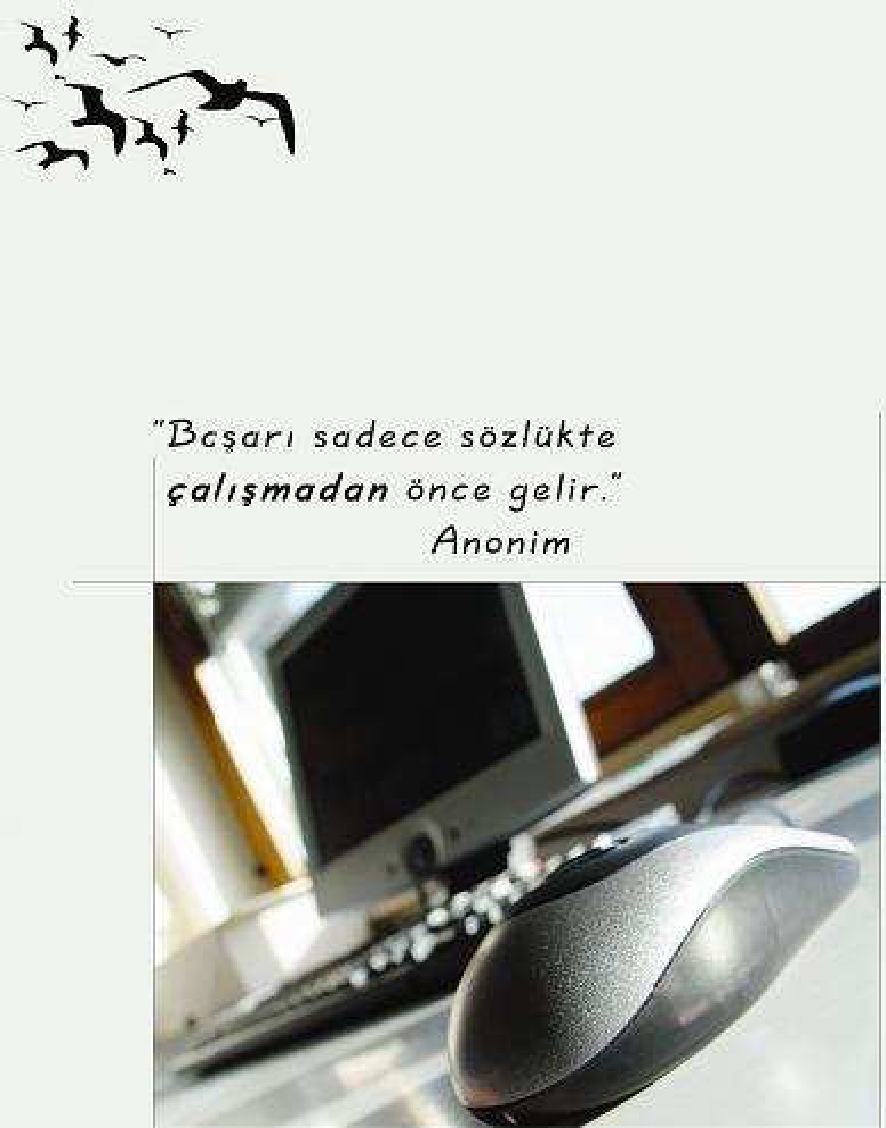 3. BÖLÜMGELECEĞE BAKIŞOkulumuz çalışanlarının tamamından, öğrenci ve velilerimizin % 20 si, paydaşlarımızla yapılan toplantılar ve anket yolu ile görüşler alınarak, stratejik plan ekibi ve stratejik üst kurulu ile yapılan toplantılar sonucu Misyonumuz, vizyonumuz ve temel değerlerimiz belirlenmiştir.Paydaşlarımız tarafından ne, neden, kim/kime, nasıl? Sorularına verdikleri cevaplar doğrultusunda misyonumuz oluşturulmuştur.3.1. MİSYON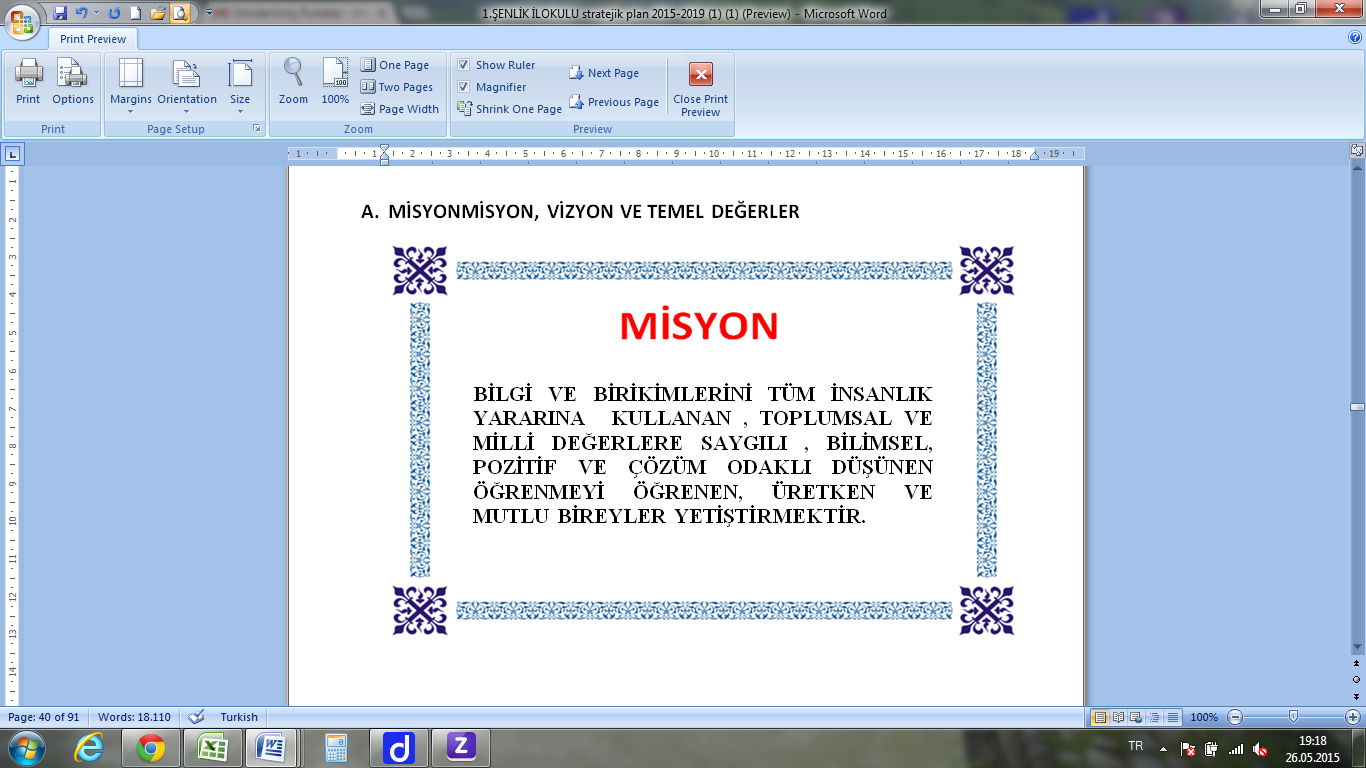 3.2. VİZYON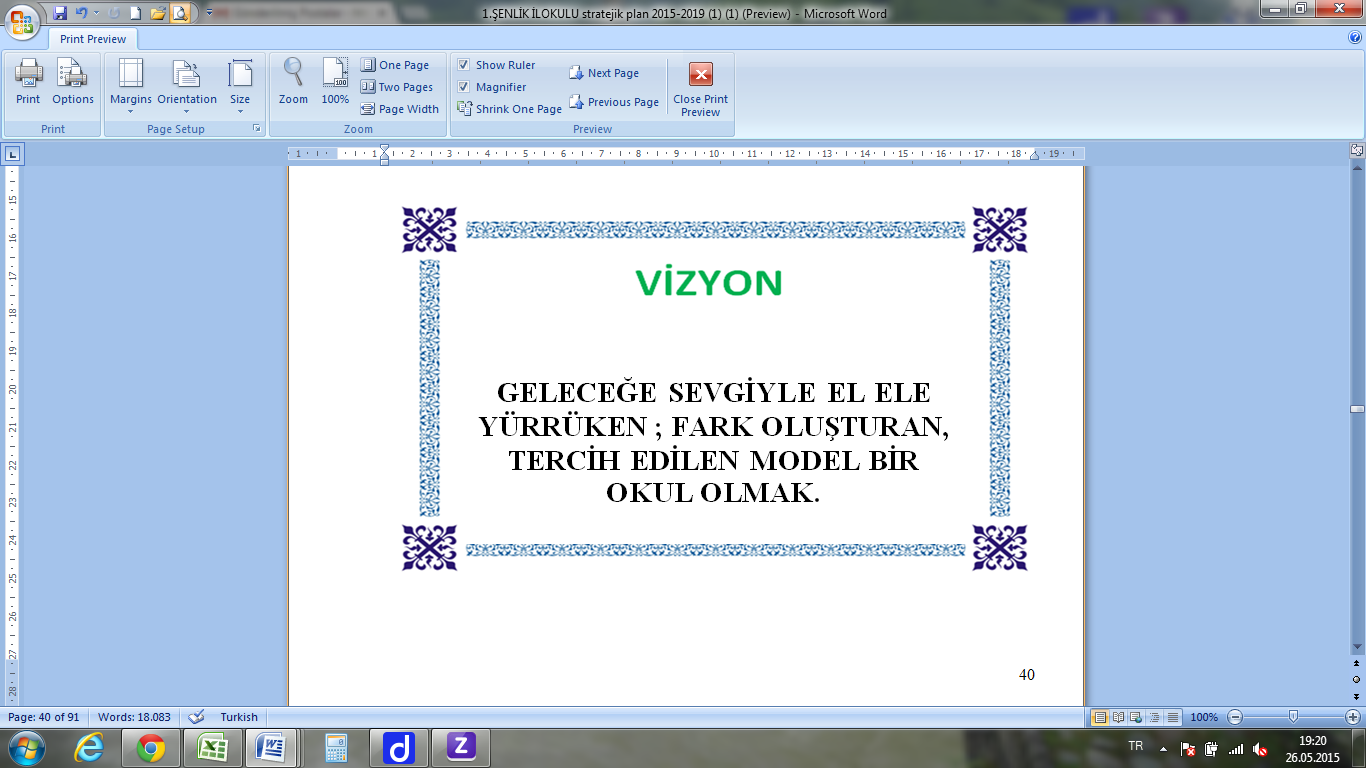 3.3. TEMEL DEĞERLER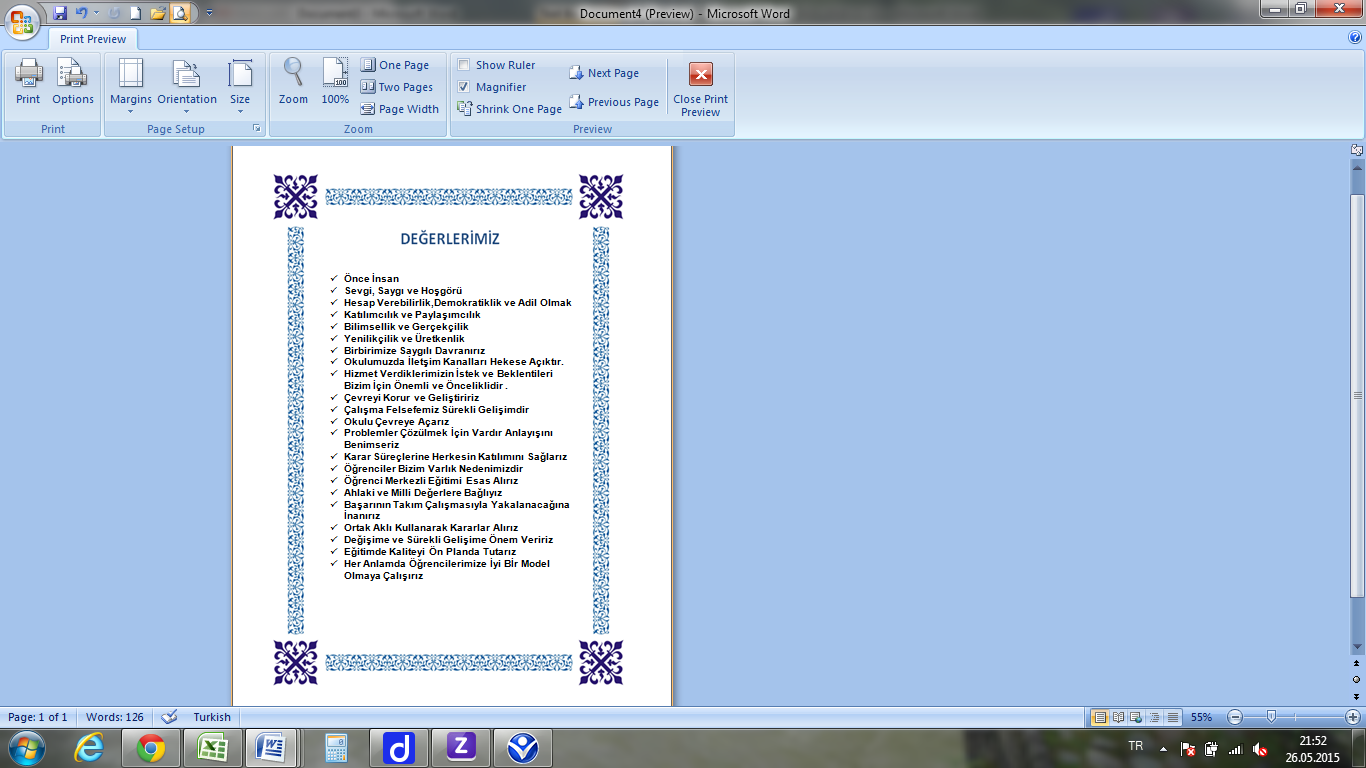 4.  BÖLÜMAMAÇ, HEDEF VE PERFORMANS GÖSTERGESİ İLE STRATEJİLERİN BELİRLENMESİStrateji geliştirme, geleceğe yönelik “ideal” ve “ortak” bakışı yansıtır. Belirlenen vizyona ulaşmak için durum analizi sonucunda ortaya çıkan ihtiyaçlar çerçevesinde amaçlar ve bu amaçları gerçekleştirmeye yönelik hedefler belirlenir. Taslak amaç ve hedeflere ilişkin çalışmalar stratejik planlama ekibinin koordinasyonunda yürütülür. Bu çalışmalar çerçevesinde, her bir hedef için hedef kartları oluşturulur.4.1 AMAÇLARVizyonunmuzu gerçekleştirmek ve misyonu yerine getirmek için ele alınması gereken başlıca alanları belirledik. Belirlenen alanlara yönelik; okul durum analizinde ulaşılan tespitler ve ihtiyaçlarla uyumlu ve vizyona ulaşmaya yönelik okulun kurumsal dönüşümünü destekleyecek nitelikte amaçlar tespit ettik.  Belirlediğimiz amaçlarımız:TEMA: Eğitim ve Öğretimde KaliteA.1 Öğrencilerin eğitim öğretime etkin katılımlarıyla donanımlı olarak bir üst öğrenime geçişi sağlanacaktır.	TEMA: Eğitim ve Öğretimde KaliteA.2 Öğrencilere medeniyetimizin ve insanlığın ortak değerleriyle çağın gereklerine uygun bilgi, beceri, tutum ve davranışlar kazandırılacaktır.TEMA: Kurumsal KapasiteA.3 Eğitim ortamlarının fiziki imkanları geliştirilecektir.TEMA: Eğitim ve Öğretimde KaliteA.4 Temel eğitimde öğrencilerin kaliteli eğitime erişimleri fırsat eşitliği temelinde artırılarak bilişsel, duyuşsal ve iziksel olarak çok yönlü gelişimleri sağlanacak ve temel hayat becerilerini edinmiş öğrenciler yetiştirilecektir.4.2.  HEDEFLEROkulumuzun misyon, vizyon, temel değerleri ve amaçlarıyla tutarlı, amaçlarımızı gerçekleştirmeye yönelik hedefler belirledik. Belirlediğimiz hedeflerimiz:4.3. PERFORMANS GÖSTERGELERİAşağıdaki tabloda, okulumuzun belirlediği Amaç ve Hedefler ve bu hedeflere yönelik performans göstergelerimiz tablolaştırlmıştır.TEMA, AMAÇ, HEDEF VE PERFORMANS GÖSTERGELERİTablo 24. Amaç, Hedef, Gösterge ve Stratejilere İlişkin Kart ŞablonuTablo 24. Amaç, Hedef, Gösterge ve Stratejilere İlişkin Kart ŞablonuTablo 24. Amaç, Hedef, Gösterge ve Stratejilere İlişkin Kart ŞablonuTablo 24. Amaç, Hedef, Gösterge ve Stratejilere İlişkin Kart Şablonu4.4 STRATEJİLERİN BELİRLENMESİKurum olarak amaç ve hedeflerimize ulaşabilmek için bazı olmazsa olmaz stratejiler belirledik. Belirlediğimiz bu stratejiler:4.5.MALİYETLENDİRMETablo 25. Tahmini Maliyet Tablosu5. BÖLÜMİZLEME VE DEĞERLENDİRMEMEB 2024-2028 Stratejik Planı İzleme Ve Değerlendirme Modeli5018 sayılı Kamu Mali Yönetimi ve Kontrol Kanunun amaçlarından biri; kalkınma planları ve programlarda yer alan politika ve hedefler doğrultusunda kamu kaynaklarının etkili, ekonomik ve verimli bir şekilde elde edilmesi ve kullanılmasını, hesap verebilirliği ve malî saydamlığı sağlamak üzere, kamu malî yönetiminin yapısını ve işleyişini düzenlemektir. Bu amaç doğrultusunda kamu idarelerinin; stratejik planlar vasıtasıyla, kalkınma planları, programlar, ilgili mevzuat ve benimsedikleri temel ilkeler çerçevesinde geleceğe ilişkin misyon ve vizyonlarını oluşturması,  stratejik amaçlar ve ölçülebilir hedefler saptaması, performanslarını önceden belirlenmiş olan göstergeler doğrultusunda ölçmesi ve bu sürecin izleme ve değerlendirmesini yapmaları gerekmektedir. Bu kapsamda Millî Eğitim Bakanlığı 2024-2028 dönemine ilişkin kalkınma planları ve programlarda yer alan politika ve hedefler doğrultusunda kaynaklarının etkili, ekonomik ve verimli bir şekilde elde edilmesi ve kullanılmasını, hesap verebilirliği ve saydamlığı sağlamak üzere Millî Eğitim Bakanlığı 2024-2028 Stratejik Planı’nı hazırlamıştır. Hazırlanan planın gerçekleşme durumlarının tespiti ve gerekli önlemlerin zamanında ve etkin biçimde alınabilmesi için Millî Eğitim Bakanlığı 2024-2028 Stratejik Planı İzleme ve Değerlendirme Modeli geliştirilmiştir.İzleme, stratejik plan uygulamasının sistematik olarak takip edilmesi ve raporlanmasıdır. Değerlendirme ise, uygulama sonuçlarının amaç ve hedeflere kıyasla ölçülmesi ve söz konusu amaç ve hedeflerin tutarlılık ve uygunluğunun analizidir.Millî Eğitim Bakanlığı 2024-2028 Stratejik Planı İzleme ve Değerlendirme Modeli’nin çerçevesini;1.MEB 2024-2028 Stratejik Planı ve performans programlarında yer alan performans göstergelerinin gerçekleşme durumlarının tespit edilmesi,2.Performans göstergelerinin gerçekleşme durumlarının hedeflerle kıyaslanması,3.Sonuçların raporlanması ve paydaşlarla paylaşımı,4.Gerekli tedbirlerin alınması süreçleri oluşturmaktadır.Şehit Mehmet Ali Yapraklı İlkokulu 2024-2028 Stratejik Planı’nda yer alan performans göstergelerinin gerçekleşme durumlarının tespiti yılda iki kez yapılacaktır. Yılın ilk altı aylık dönemini kapsayan birinci izleme kapsamında, Şehit Mehmet Ali Yapraklı İlkokulu Stratejik Planlama Üst Kurulu tarafından harcama birimlerinden sorumlu oldukları göstergeler ile ilgili gerçekleşme durumlarına ilişkin veriler toplanarak konsolide edilecektir. Göstergelerin gerçekleşme durumları hakkında hazırlanan rapor üst yöneticiye sunulacak ve böylelikle göstergelerdeki yıllık hedeflere ulaşılmasını sağlamak üzere gerekli görülebilecek tedbirlerin alınması sağlanacaktır.Yılın tamamını kapsayan ikinci izleme dâhilinde; Şehit Mehmet Ali Yapraklı İlkokulu Stratejik Planlama Üst Kurulu tarafından harcama birimlerden sorumlu oldukları göstergeler ile ilgili yılsonu gerçekleşme durumlarına ait veriler toplanarak konsolide edilecektir. Yılsonu gerçekleşme durumları, varsa gösterge hedeflerinden sapmalar ve bunların nedenleri üst yönetici başkanlığında harcama birim yöneticilerince değerlendirilerek gerekli tedbirlerin alınması sağlanacaktır. Ayrıca, stratejik planın yıllık izleme ve değerlendirme raporu hazırlanarak kamuoyu ile paylaşılacaktır.Ayrıca, Okul düzeyinde stratejik hedeflerin gerçekleşme yüzdesi izleme-değerlendirme sistemi üzerinden takip edilecek ve göstergelerin gerçekleşme durumları düzenli olarak kamuoyu ile paylaşılacaktır.Tablo 26: İzleme ve Değerlendirme Şablonu6.TABLO/ŞEKİL/GRAFİKLER/EKLEREK-1 Paydaş Sınıflandırma MatrisiEK -2 Paydaş Önceliklendirme Matrisi       Ek-3 Yararlanıcı Ürün/Hizmet Matrisi : Tamamı O: Bir kısmıEk-4 Paydaş AnketleriÖĞRENCİ ANKET SONUÇLARIÖĞRETMEN ANKETİ SONUÇLARIVELİ ANKETİ SONUÇLARITablo 5. Çalışanların Görev DağılımıTablo 6. İdari Personelin Hizmet Süresine İlişkin BilgilerTablo 7. Okul/Kurumda Oluşan Yönetici Sirkülasyonu OranıTablo 8. İdari Personelin Katıldığı Hizmet İçi ProgramlarıTablo 9. Öğretmenlerin Hizmet Süreleri (Yıl İtibarıyla)Tablo 10. Kurumda Gerçekleşen Öğretmen Sirkülâsyonunun OranıTablo 11. Öğretmenlerin Katıldığı Hizmet İçi Eğitim ProgramlarıTablo 12. Kurumdaki Mevcut Hizmetli/ Memur SayısıTablo 13. Çalışanların Görev DağılımıTablo 14. Okul/kurum Rehberlik HizmetleriTablo 16. Fiziki Mekân DurumuTablo 17. Kaynak TablosuTablo 18. Harcama KalemlerTablo 19. Gelir-Gider TablosuTablo 20. PESTLE Analiz TablosuTablo 21. GZFT ListesiTablo 22. GZFT StratejileriTablo 23. Tespit ve İhtiyaçları BelirlenmesiTablo 24. Amaç, Hedef, Gösterge ve Stratejilere İlişkin Kart ŞablonuTablo 25. Tahmini Maliyet TablosuTablo 26: İzleme ve Değerlendirme Şablonuİli: Ankaraİli: Ankaraİlçesi: Altındağİlçesi: AltındağAdresDOĞANTEPE MAH. 1376 SK. NO 4 ALTINDAĞ / ANKARACoğrafi Konum (Link)39°58'20.8"N 32°54'51.6"ETelefon Numarası:03123506171Faks Numarası:03123506171e-posta Adresi:708349@meb.k12.trWeb Sayfası Adresi:https://sehitmehmetaliyaprakliio.meb.k12.trKurum Kodu:708349Öğretim Şekli:Tam GünTablo 1. Strateji Geliştirme Kurulu ve Stratejik Plan Ekibi TablosuTablo 1. Strateji Geliştirme Kurulu ve Stratejik Plan Ekibi TablosuTablo 1. Strateji Geliştirme Kurulu ve Stratejik Plan Ekibi TablosuTablo 1. Strateji Geliştirme Kurulu ve Stratejik Plan Ekibi TablosuTablo 1. Strateji Geliştirme Kurulu ve Stratejik Plan Ekibi TablosuNEKİBİN ADIADI SOYADIGÖREVİÜNVANI1STRATEJİ GELİŞTİRME KURULUSerkan KIZILTUĞOkul MüdürüStrateji Geliştirme Kurulu Başkanı2STRATEJİ GELİŞTİRME KURULUHakan ŞENTEKİNMüdür YardımcısıStrateji Geliştirme Kurulu Üyesi3STRATEJİ GELİŞTİRME KURULUMehmet UZUNDALSınıf ÖğretmeniStrateji Geliştirme Kurulu Üyesi4STRATEJİ GELİŞTİRME KURULUDerya BÖLÜKBAŞIOkul Aile Bir. Baş.Strateji Geliştirme Kurulu Üyesi5STRATEJİ GELİŞTİRME KURULUSevgi ERLEROkul Aile Birliği Başkan YardımcısıStrateji Geliştirme Kurulu Üyesi1STRATEJİK PLAN HAZIRLAMA EKİBİHakan ŞENTEKİNMüdür YardımcısıStratejik Plan Hazırlama Ekibi Başkanı2STRATEJİK PLAN HAZIRLAMA EKİBİTuğba CANBOLATSınıf ÖğretmeniStratejik Plan Hazırlama Ekibi Üyesi3STRATEJİK PLAN HAZIRLAMA EKİBİTala DERNEK    Sınıf ÖğretmeniStratejik Plan Hazırlama Ekibi Üyesi4STRATEJİK PLAN HAZIRLAMA EKİBİGülsüm ÖZÇELİK                Sınıf ÖğretmeniStratejik Plan Hazırlama Ekibi Üyesi5STRATEJİK PLAN HAZIRLAMA EKİBİErdal GENCERSınıf ÖğretmeniStratejik Plan Hazırlama Ekibi Üyesi6STRATEJİK PLAN HAZIRLAMA EKİBİSemra BAŞKURTGönüllü veliStratejik Plan Hazırlama Ekibi Üyesi7STRATEJİK PLAN HAZIRLAMA EKİBİArzu BİÇERGönüllü veliStratejik Plan Hazırlama Ekibi ÜyesiYASAL YÜKÜMLÜLÜKLER VE MEVZUAT ANALİZİYASAL YÜKÜMLÜLÜKLER VE MEVZUAT ANALİZİYASAL YÜKÜMLÜLÜKLER VE MEVZUAT ANALİZİYASAL YÜKÜMLÜLÜKLER VE MEVZUAT ANALİZİYasal Yükümlülük  Müdürlüğümüz “Dayanak” başlığı altında sıralanan Kanun, Kanun Hükmünde Kararname, Tüzük, Genelge ve Yönetmeliklerdeki ilgili hükümleri yerine getirmekle mükelleftir.  Müdürlüğümüz “eğitim-öğretim hizmetleri, insan kaynakları, halkla ilişkiler, fiziki ve mali destek hizmetleri, stratejik plan hazırlama, stratejik plan izlemedeğerlendirme süreci iş ve işlemleri” faaliyetlerini yürütmektedir. Faaliyetlerimizden öğrenciler, öğretmenler, personel, yöneticiler ve öğrenci velileri doğrudan etkilenmektedir.  Müdürlüğümüz resmi kurum ve kuruluşlar, sivil toplum kuruluşları ve özel sektörle mevzuat hükümlerine aykırı olmamak ve faaliyet alanlarını kapsamak koşuluyla protokoller ve diğer işbirliği çalışmalarını yürütme yetkisine haizdir.Dayanak  T.C. Anayasası  1739 Sayılı Millî Eğitim Temel Kanunu  652 Sayılı MEB Teşkilat ve Görevleri Hakkındaki Kanun Hükmünde Kararname  222 Sayılı Millî Eğitim Temel Kanunu  657 Sayılı Devlet Memurları Kanunu  5442 Sayılı İl İdaresi Kanunu 3308 Sayılı Mesleki Eğitim Kanunu  439 Sayılı Ek Ders Kanunu  4306 Sayılı Zorunlu İlköğretim ve Eğitim Kanunu  5018 sayılı Kamu Mali Yönetimi ve Kontrol Kanunu  MEB Personel Mevzuat Bülteni  Taşıma Yoluyla Eğitime Erişim Yönetmeliği  MEB Millî Eğitim Müdürlükleri Yönetmeliği (22175 Sayılı RG Yayınlanan)  Millî Eğitim Bakanlığı Rehberlik ve Psikolojik Danışma Hizmetleri Yönetmeliği  04.12.2012/202358 Sayı İl İlçe MEM’in Teşkilatlanması 43 Nolu Genelge  26 Şubat 2018 tarihinde yayımlanan Kamu İdarelerinde Stratejik Planlamaya İlişkin Usul ve Esaslar Hakkındaki Yönetmelik  Okul Öncesi Eğitim ve İlköğretim Kurumları Yönetmeliği  Sosyal Etkinlikler Yönetmeliği  MEB Eğitim Kurulları ve Zümreleri YönergesiTespitler Müdürlüğümüzün hizmet alanları çok çeşitlidir ve hedef kitlesi nicelik itibariyle oldukça büyüktür. Farklı hizmet alanları ile ilgili diğer kamu kurum ve kuruluşlarıyla yapılan protokollerde, diğer kurumların tabi oldukları mevzuattaki farklılıklardan dolayı yetki çatışması yaşanmamaktadır. Fakat diğer kamu kurum ve kuruluşlarının faaliyet alanlarında eğitimöğretim hizmetlerine yeteri kadar yer verilmediğinden, herhangi bir destek talebi gerçekleştirildiğinde mevzuata dayandırmada güçlük yaşamaktadırlar.  Müdürlüğümüz hiçbir hizmetinde mevzuattaki hükümlere aykırı davranmamaktadır. Tüm hizmetler mevzuat çerçevesinde gerçekleşmektedir. Fakat mevzuata aykırı olmamak koşuluyla eğitim faaliyetlerimiz, eğitim hizmetinin verildiği bölgenin ekonomik, sosyal, ekolojik, jeolojik vb. dinamikleri dikkate alınarak yürütülmektedir.İhtiyaçlar  Müdürlüğümüz faaliyetleri gereği sağlık, güvenlik, altyapı çalışmaları gibi ek hizmetlere ihtiyaç duymaktadır. Bunun yanında öğrencilerimizin akademik ve sosyal becerilerinin geliştirilmesi, öğretmen ve yöneticilerimizin mesleki gelişimlerine destek sağlanması amacıyla diğer kurumlarla işbirliği yapılması gerekmektedir. Bu işbirliği kapsamında diğer kurumların mevzuatının eğitim hizmetlerine yeteri kadar yer verecek şekilde düzenlenmesi gerekmektedir.Üst Politika Belgesi İlgili Bölüm / ReferansVerilen Görevler / İhtiyaçlar1• 9. Madde, • 41. MaddeKurum Faaliyetlerinde bütçenin etkin ve verimli kullanımı Stratejik Plan Hazırlama İzleme ve Değerlendirme Çalışmaları2Tümü5 Yıllık Hedefleri İçeren Stratejik Plan Hazırlanması3TümüBütçe çalışmaları4Önemli PolitikalarHedef ve stratejilerin belirlenmesi5Tümü Hedef ve stratejilerin belirlenmesi 6Tümü Bütçe çalışmaları 7TümüHedef ve stratejilerin belirlenmesi 8Türkiye verileriStratejilerin belirlenmesi9Örgün Eğitim İstatistikleri Hedef ve göstergelerin belirlenmesi10Tümü 5 yıllık hedefleri içeren Stratejik Plan hazırlanması11Tümü 2024-2028 Stratejik Planının Hazırlanması12TümüMEB Politikaları Konusunda Taşra Teşkilatına Rehberlik13Tümü 5 yıllık kurumsal hedeflerin her bir mali yıl için ifade edilmesi14Tümü Her bir mali yıl için belirlenen hedeflerin gerçekleşme durumlarının tespiti, raporlanması14Tümü  Amaç, hedef, gösterge ve stratejilerin belirlenmesi15Tümü  Amaç, hedef, gösterge ve stratejilerin belirlenmesiTablo 3. Faaliyet Alanlar/Ürün ve Hizmetler TablosuTablo 3. Faaliyet Alanlar/Ürün ve Hizmetler TablosuFaaliyet AlanıÜrün/HizmetlerÖğretim-Eğitim Faaliyetleri1. Eğitim-öğretim iş ve işlemleri 2. Ders Dışı Faaliyet İş ve İşlemleri 3. Özel Eğitim Hizmetleri 4. Kurum Teknolojik Altyapı Hizmetleri 5. Anma ve Kutlama Programlarının Yürütülmesi 6. Sosyal, Kültürel, Sportif Etkinlikler 7. Öğrenci İşleri (kayıt, nakil, ders programları vb.) 8. Zümre Toplantılarının Planlanması ve YürütülmesiStratejik Planlama, Araştırma,Geliştirme1. Stratejik Planlama İşlemleri 2. İhtiyaç Analizleri 3. Eğitime İlişkin Verilerin Kayıtlanması 4. Araştırma-Geliştirme Çalışmaları 5. Projeler Koordinasyon 6. Eğitimde Kalite Yönetimi Sistemi (EKYS) İşlemleriİnsan kaynakları faaliyetleri (mesleki gelişim faaliyetleri, personel etkinlikleri…)1. Personel Özlük İşlemleri 2. Norm Kadro İşlemleri 3. Hizmet içi Eğitim FaaliyetleriÖğrenme ortamlarına yönelik faaliyetler1. Okul Güvenliğinin Sağlanması 2. Ders Kitaplarının Dağıtımı 3. Taşınır Mal İşlemleri 4. Taşımalı Eğitim İşlemleri 5. Temizlik, Güvenlik, Isıtma, Aydınlatma Hizmetleri 6. Evrak Kabul, Yönlendirme ve Dağıtım İşlemleri 7. Arşiv Hizmetleri 8. Sivil Savunma İşlemleriDenetim ve Rehberlik Faaliyetleri1. Okul/Kurumların Teftiş ve Denetimi 2. Öğretmenlere Rehberlik ve İşbaşında Yetiştirme Hizmetleri 3. Ön İnceleme, İnceleme ve Soruşturma HizmetleriHalkla İlişkiler Faaliyetleri1. Bilgi Edinme Başvurularının Cevaplanması 2. Protokol İş ve İşlemleri 3. Basın, Halk ve Ziyaretçilerle İlişkiler PAYDAŞLARİÇ PAYDAŞLARDIŞ PAYDAŞLARYARARLANICIYARARLANICIYARARLANICIPAYDAŞLARÇalışanlar,BirimlerTemel ortakStratejikortakTedarikçiMüşteri, hedefkitleMillî Eğitim BakanlığıValilikMilli	Eğitim	Müdürlüğü Çalışanlarıİlçe	Milli	Eğitim MüdürlükleriOkullar ve Bağlı KurumlarÖğretmenler	ve	Diğer ÇalışanlarÖğrenciler ve VelilerOkul Aile BirliğiÜniversiteÖzel İdareBelediyelerGüvenlik Güçleri (Emniyet, Jandarma)Bayındırlık	ve	İskân MüdürlüğüSosyal	Hizmetler MüdürlüğüGençlik ve Spor MüdürlüğüMuhtarlıkİşveren kuruluşlarSivil Toplum KuruluşlarıTurizm Uygulama otelleriPaydaşİç PaydaşDış PaydaşYararlanıcı (Müşteri)Neden Paydaş?ÖnceliğiMEBBağlı olduğumuz merkezi idare1ÖğrencilerHizmetlerimizdenyaralandıkları için1Özel İdareTedarikçi mahalli idare1STKOAmaç	ve	hedeflerimizeulaşmak	iş	birliği yapacağımız kurumlar..Ürün/HizmetYararlanıcı (Müşteri)Eğitim-Öğretim (Örgün- Yaygın)Yatılılık-BurslulukNitelikli İş GücüAR-GE, Projeler, DanışmanlıkAltyapı, Donatım YatırımYayımRehberlik, Kurs, Sosyal etkinliklerMezunlar (Öğrenci)Ölçme-DeğerlendirmeÖğrencileroVelilerÜniversitelerooMedyaooUluslararası kuruluşlarooMeslek KuruluşlarıSağlık kuruluşlarıoDiğer KurumlaroÖzel sektörooŞEHİT MEHMET ALİ YAPRAKLI İLKOKULUŞEHİT MEHMET ALİ YAPRAKLI İLKOKULUSTRATEJİK PLANI (2024-2028)STRATEJİK PLANI (2024-2028)“İÇ PAYDAŞ ÖĞRENCİ GÖRÜŞ VE DEĞERLENDİRMELERİ” ANKET FORMU“İÇ PAYDAŞ ÖĞRENCİ GÖRÜŞ VE DEĞERLENDİRMELERİ” ANKET FORMU“İÇ PAYDAŞ ÖĞRENCİ GÖRÜŞ VE DEĞERLENDİRMELERİ” ANKET FORMU“İÇ PAYDAŞ ÖĞRENCİ GÖRÜŞ VE DEĞERLENDİRMELERİ” ANKET FORMUÖĞRENCİ MEMNUNİYET ANKETİÖĞRENCİ MEMNUNİYET ANKETİMEMNUNİYET ANKET SONUCUMEMNUNİYET ANKET SONUCUÖĞRENCİ MEMNUNİYET ANKETİÖĞRENCİ MEMNUNİYET ANKETİMEMNUNİYET ANKET SONUCUMEMNUNİYET ANKET SONUCUSIRA NOGÖSTERGELERSONUÇSONUÇ %1Okulumu seviyorum.4,3086,002Okulumda kendimi güvende hissediyorum.4,2585,003Okulumun içi ve bahçesi temizdir.4,3086,004Öğretmenim adildir.4,4789,405Öğretmenim benimle ilgileniyor.4,0581,006Yardıma ihtiyacım olursa öğretmenim bana yardım eder.4,0080,007Öğretmenim derse katılmamı sağlar.4,0080,008Öğretmenim dersleri farklı araçlar kullanarak anlatır.4,4789,409Okul kantininde yeterli ve sağlıklı yiyecekler var.3,9078,0010Okulda ders dışı eğlenceli etkinlikler var.3,5571,0011Teneffüslerde ihtiyaçlarımı giderebiliyorum.3,4068,0012Öğretmenim her gün beni çok çalıştırıyor.3,9078,00GENEL DEĞERLENDİRMEGENEL DEĞERLENDİRME4,0480,9ŞEHİT MEHMET ALİ YAPRAKLI İLKOKULUŞEHİT MEHMET ALİ YAPRAKLI İLKOKULUSTRATEJİK PLANI 
(2024-2029)STRATEJİK PLANI 
(2024-2029)   “ İÇ PAYDAŞ ÖĞRETMEN GÖRÜŞ VE DEĞERLENDİRMELERİ” ANKET FORMU     “ İÇ PAYDAŞ ÖĞRETMEN GÖRÜŞ VE DEĞERLENDİRMELERİ” ANKET FORMU  ANKET SONUCUANKET SONUCU   “ İÇ PAYDAŞ ÖĞRETMEN GÖRÜŞ VE DEĞERLENDİRMELERİ” ANKET FORMU     “ İÇ PAYDAŞ ÖĞRETMEN GÖRÜŞ VE DEĞERLENDİRMELERİ” ANKET FORMU  ANKET SONUCUANKET SONUCUSIRA NOGÖSTERGELERSONUÇSONUÇ %1Okulun misyonu ve vizyonunu tam olarak anlıyorum.4,5090,002Okulda eğitim ve yönetim kalitesi sürekli olarak gelişiyor.4,5090,003Okul temiz ve hijyeniktir.4,5090,004Okul, öğrencilerin ve personelin güvenliğini sağlamak için uygun güvenlikönlemleri alır.4,3086,005Okul, yeni kabul edilen öğrencilere uygun desteği sağlar.3,9078,006Okulumuz mesleki yeterliliğimi geliştirmek için eğitim fırsatları sunuyor.3,9278,407Okul yönetimimiz öğretmenleri etkin bir şekilde yönlendirir.4,3086,008Okulumuz, öğrencilerin öğrenme ilgisini uyandıracak bir öğrenme ortamı oluşturmuştur.4,1082,009Etkili bir öğretmen olmak için ihtiyaç duyduğum kaynaklara erişimim var.4,1082,0010Bana sunulan kaynakları kullanmak için gerekli eğitime sahibim.3,9078,0011Okulumuzun, farklı ihtiyaçları olan öğrencileri desteklemek için etkin bir politikası vardır.3,9078,0012Okulumuz müfredat uygulamasını etkin bir şekilde izler.3,5070,0013Okulumuz, velilere uygun etkinlikler düzenlemektedir.3,5070,0014Diğer öğretmenlerle iş birliği yaparım.4,3086,0015Okul personeli arasında dostane bir ilişki sürdürülür.4,5090,0016Takım ruhumuz ve moralimiz yüksek.4,5090,0017Okulumuza aidiyet hissediyorum.4,5090,00GENEL DEĞERLENDİRMEGENEL DEĞERLENDİRME4,1683,20ŞEHİT MEHMET ALİ YAPRAKLI İLKOKULUŞEHİT MEHMET ALİ YAPRAKLI İLKOKULUSTRATEJİK PLANI (2024-2028)STRATEJİK PLANI (2024-2028)“ İÇ PAYDAŞ VELİ GÖRÜŞ VE DEĞERLENDİRMELERİ” ANKET FORMU                                “ İÇ PAYDAŞ VELİ GÖRÜŞ VE DEĞERLENDİRMELERİ” ANKET FORMU                                “ İÇ PAYDAŞ VELİ GÖRÜŞ VE DEĞERLENDİRMELERİ” ANKET FORMU                                “ İÇ PAYDAŞ VELİ GÖRÜŞ VE DEĞERLENDİRMELERİ” ANKET FORMU                                VELİ MEMNUNİYET ANKETİ         VELİ MEMNUNİYET ANKETİ         MEMNUNİYET ANKET SONUCUMEMNUNİYET ANKET SONUCUVELİ MEMNUNİYET ANKETİ         VELİ MEMNUNİYET ANKETİ         MEMNUNİYET ANKET SONUCUMEMNUNİYET ANKET SONUCUSIRA NOGÖSTERGELERSONUÇSONUÇ %1Okulun misyonu ve vizyonunu tam olarak anlıyorum.4,3286,402Okulda eğitim ve yönetim kalitesi sürekli olarak gelişiyor.4,2084,003Okul temiz ve hijyeniktir.4,1082,004Okul, öğrencilerin ve personelin güvenliğini sağlamak için uygun güvenlik önlemleri alır.3,5470,715Okul, yeni kabul edilen öğrencilere uygun desteği sağlar.3,9979,806Okul, çocuğumun okumaya olan ilgisini geliştirmesine yardımcı olabilir.4,3687,227Okul çocuğumun öğrenme ilgisini güçlendiriyor.3,6272,408Okul çocuğumun ahlaki gelişimini teşvik edebilir.3,4168,269Okulda kullanılan değerlendirme yöntemleri çocuğumun gelişimini tüm yönleriyle anlamama yardımcı oluyor.4,3587,0010Okul, çocuğumun öğrenme performansı ve gelişimi hakkında beni iyi bilgilendiriyor.3,9579,0011Okul çocuğuma duygusal rahatsızlık ve öğrenme güçlükleri ile karşılaştığında yeterli desteği ve rehberlik sağlar.3,8577,0012Öğretmenlerin benimle iletişim kurma yöntemlerinden memnunum.3,9078,0013Herhangi bir problem durumunda müdür endişelerime cevap veriyor.3,5571,0014Okulda, velilerin ihtiyaçlarına uygun eğitim faaliyetleri düzenlenir.3,6272,4015Okul, çocukların gelişimini desteklemek için velilerle iyi bir ilişki kurar.4,3587,0016Okul, aktif veli katılımını teşvik eder.4,3687,2217Okulun veli etkinliklerine aktif olarak katılırım.3,4168,2618Bir veli olarak okula aidiyet hissediyorum.4,3587,0019Çocuğumun ev ödevlerini tamamlamasını sağlarım.4,1082,0020Çocuğumu okumaya teşvik ederim.4,2084,0021Çocuğumun her gün okula gitmesini sağlarım.4,3286,4022Çocuğumun eğitiminde aktif bir ortağım.3,9979,80GENEL DEĞERLENDİRMEGENEL DEĞERLENDİRME3,9979,85TABLO 4.Okul/KURUM İçi Analiz İçerik TablosuTABLO 4.Okul/KURUM İçi Analiz İçerik TablosuOkul/Kurum İçiAnaliz İçerik TablosuÖğrenci SayılarıSınıf   132 öğrenciSınıf   138 öğrenciSınıf   123 öğrenciSınıf   94 öğrenci                        Toplam: 487 öğrenciİnsan KaynaklarıÖğrencilerin Demografik Yapısı(15.03.2024 tarihli veriler)Suriye Uyruklu 109 öğrenciAzeri Uyruklu 2 öğrenciIrak Uyruklu 5 öğrenciAfganistan Uyruklu 4 öğrenciSomali Uyruklu 2 öğrenciÖğrencilerin Demografik Yapısı(15.03.2024 tarihli veriler)Toplam Yabancı Uyruklu 122 öğrenciDevam–Devamsızlık Verileri10 günün üzerinde devamsızlıkğı olan öğrenci sayısı 6215 günün üzerinde devamsızlıkğı olan öğrenci sayısı 3830 günün üzerinde devamsızlıkğı olan öğrenci sayısı 9Öğrenme Ortamı VerileriŞube Sayısı: 20 (Özel Eğitim Hariç)Ortalama Sınıf Mevcudu: 21Öğretmen Başına Düşen Öğrenci Sayısı: 21Çalışanın ÜnvanıGörevleriOkul /Kurum MüdürüOkulun genel işleyiş ve eğitim-öğretim konularında liderlik yapar.Müdür Baş YardımcısıYokMüdür YardımcısıOkul Müdürü ile birlikte okulun yönetimi ve genel işleyişi konularında gerekli olan desteği sağlar.Atölye ve Bölüm ŞefleriYokÖğretmenlerTemel Eğitim ve İlköğretim Kanunu’nda belirtilen hususlar doğrultusunda öğrencilerin sosyal, sportif ve akademik gelişimlerinin sağlanması konularına rehberlik eder.Yönetim İşleri ve Büro MemuruYokYardımcı Hizmetler PersoneliOkulun genel temizlik, düzen ile bakım ve onarım konularında gerekli görülern işleri yerine getiriler.Hizmet Süreleri2024 Yıl İtibarıyla2024 Yıl İtibarıylaHizmet SüreleriKişi Sayısı%1-4 Yıl26,65-6 Yıl26,67-10 Yıl62010…..Üzeri2066,6Yıl İçerisinde Okul/Kurumdan Ayrılan Yönetici SayısıYıl İçerisinde Okul/Kurumdan Ayrılan Yönetici SayısıYıl İçerisinde Okul/Kurumdan Ayrılan Yönetici SayısıYıl İçerisinde Okul/Kurumda Göreve Başlayan Yönetici SayısıYıl İçerisinde Okul/Kurumda Göreve Başlayan Yönetici SayısıYıl İçerisinde Okul/Kurumda Göreve Başlayan Yönetici Sayısı202120222023202120222023TOPLAM001001Adı ve SoyadıGöreviYönetimsel AlanMesleki GelişimKişisel GelişimSerkan KIZILTUĞMüdür221910Hakan ŞENTEKİNMüdür Yardımcısı241611Hizmet SüreleriBranşıKadınErkekHizmet YılıToplamHizmet SüreleriSınıf ÖğretmenliğiÖzel Eğitim ÖğretmenliğiRehber Öğretmenİngilizce ÖğretmenliğiDin Kültürü ve Ahlak Bil. ÖğretmenliğiPiktes Öğreticisi184111120000020411111-3 Yıl220224-6 Yıl220527-10 Yıl6518611-15 Yıl99013916-2066017620 ve üzeri541265Yıl İçerisinde Kurumdan Ayrılan Öğretmen SayısıYıl İçerisinde Kurumdan Ayrılan Öğretmen SayısıYıl İçerisinde Kurumdan Ayrılan Öğretmen SayısıYıl İçerisinde Kurumda Göreve Başlayan Öğretmen SayısıYıl İçerisinde Kurumda Göreve Başlayan Öğretmen SayısıYıl İçerisinde Kurumda Göreve Başlayan Öğretmen Sayısı202120222023202120222023TOPLAM211123Adı ve SoyadıBranşıYönetimsel AlanMesleki GelişimKişisel GelişimTUĞBA CANBOLATSınıf Öğrt.2128ŞENGÜL DAYIOĞLUSınıf Öğrt.51714TALA DERNEKSınıf Öğrt.41512ARZU DUMANSınıf Öğrt.41315ERDAL GENCERSınıf Öğrt.31411NERİMAN GÜLER KULUİngilizce Öğrt.21112SERYA KALUÇSınıf Öğrt.31211MERVE KARAKUŞSınıf Öğrt.21110SERAP KARAOĞLUSınıf Öğrt.41513YASEMİN KAYA TEKİNSınıf Öğrt.2812GÜLSÜM ÖZÇELİKSınıf Öğrt.61915AYÇA ÖZENSınıf Öğrt.41314LEYLA PARÇALISınıf Öğrt.61819ESEN ŞAHİNSınıf Öğrt.51517ŞEBNEM TURANSınıf Öğrt.61817MEHMET UZUNDALSınıf Öğrt.61915NİLÜFER YAKARSınıf Öğrt.42016ZEYNEP İNAN AYDOSSınıf Öğrt.287FERHAN AKGÜNRehberlik41613ÖZLEM ARSLANDin Kül.2128GöreviErkekKadınEğitim DurumuHizmet YılıToplam1Memur00--02Hizmetli14İlköğretim5-2553Güvenlik Görevlisi01Lise5-101Çalışanın ÜnvanıGörevleriOkul /Kurum MüdürüOkulun genel işleyişi ve eğitim-öğretim konularında liderlik yapar.Müdür YardımcısıOkul Müdürü ile birlikte okulun yönetimi ve genel işleyişi konularında gerekli olan desteği sağlar.ÖğretmenlerTemel Eğitim ve İlköğretim Kanunu’nda belirtilen hususlar doğrultusunda öğrencilerin sosyal, sportif ve akademik gelişimlerinin sağlanması konularına rehberlik eder.Yardımcı Hizmetler PersoneliOkulun genel temizlik, düzen ile bakım ve onarım konularında gerekli görülern işleri yerine getiriler.Mevcut KapasiteMevcut KapasiteMevcut KapasiteMevcut KapasiteMevcut Kapasite Kullanımı ve PerformansMevcut Kapasite Kullanımı ve PerformansMevcut Kapasite Kullanımı ve PerformansMevcut Kapasite Kullanımı ve PerformansMevcut Kapasite Kullanımı ve PerformansMevcut Kapasite Kullanımı ve PerformansPsikolojik Danışman Norm SayısıGörev Yapan Psikolojik Danışman Sayısıİhtiyaç Duyulan Psikolojik Danışman SayısıGörüşme Odası SayısıDanışmanlık Hizmeti AlanDanışmanlık Hizmeti AlanDanışmanlık Hizmeti AlanRehberlik Hizmetleri İle İlgili Düzenlenen Eğitim/Paylaşım Toplantısı vb. Faaliyet SayısıRehberlik Hizmetleri İle İlgili Düzenlenen Eğitim/Paylaşım Toplantısı vb. Faaliyet SayısıRehberlik Hizmetleri İle İlgili Düzenlenen Eğitim/Paylaşım Toplantısı vb. Faaliyet SayısıPsikolojik Danışman Norm SayısıGörev Yapan Psikolojik Danışman Sayısıİhtiyaç Duyulan Psikolojik Danışman SayısıGörüşme Odası SayısıÖğrenci SayısıÖğretmen SayısıVeli SayısıÖğretmenlere YönelikÖğrencilere YönelikVelilere Yönelik110148628534122Tablo 15. Teknolojik Araç-Gereç Durumu202120222023İhtiyaçBilgisayar88125Yazıcı4451Tarayıcı1---1---Tepegöz------------Etkileşimli Tahta222222---Televizyon---11---İnternet bağlantısıvar---------Fen Laboratuvarı---------1Fax---11---Güvenlik Kamerası323232---Okul/kurumun İnternet sitesiVarVarVar---Personel/e-mail adresi oranı80%%95%100---Fiziki MekânVarYokAdediİhtiyaçAçıklamaÖğretmen Çalışma OdasıX10Ekipman Odası010KütüphaneX10Rehberlik ServisiX10Resim OdasıX01Müzik OdasıX01Çok Amaçlı SalonX10Spor SalonuX10Kaynaklar20242025202620272028Genel Bütçe60.00080.000100.000130.000150.000Okul Aile Birliği60.00080.000100.000130.000150.000Özel İdare00000Kira Gelirleri32.00040.00050.00060.00080.000Döner Sermaye00000Dış Kaynak/Projeler00000Diğer00000TOPLAM152.000200.000250.000320.000380.000Harcama KalemiÇeşitleriPersonelSözleşmeli olarak çalışan personelin (sekreter temizlik,güvenlik) ücret, vergi, sigorta vb. giderleriOnarımOkul/kurum binası ve tesisatlarıyla ilgili her türlüküçük onarım; makine, bilgisayar, yazıcı vb. bakım giderleriSosyal-sportif faaliyetlerEtkinlikler ile ilgili giderlerTemizlikTemizlik malzemeleri alımıİletişimTelefon, faks, internet, posta, mesaj giderleriKırtasiyeHer türlü kırtasiye ve sarf malzemesi giderleriYILLAR202120212022202220232023HARCAMA KALEMLERİGELİRGİDERGELİRGİDERGELİRGİDERTemizlik12.00022.00040.000Küçük Onarım10.00015.00025.000Bilgisayar Harcamaları000Büro Makinaları Harcamaları5.0007.00010.000Telefon000Sosyal Faaliyetler000Kırtasiye12.00022.00035.000GENELÖĞRETMEN(2023-2024)ÖĞRENCİ(2023-2024)ÖĞRENCİ(2023-2024)ÖĞRENCİ(2023-2024)OKUL(2023-2024)İLÇE(2023-2024)İL(2023-2024)Toplam öğretmen sayısıÖğrenci sayısıÖğrenci sayısıToplam öğrenci sayısıÖğretmen başına düşen öğrenci sayısıÖğretmen başına düşen öğrenci sayısıÖğretmen başına düşen öğrenci sayısıToplam öğretmen sayısıKızErkekToplam öğrenci sayısıÖğretmen başına düşen öğrenci sayısıÖğretmen başına düşen öğrenci sayısıÖğretmen başına düşen öğrenci sayısı28229258487213024Öğrenci Sayısına İlişkin BilgilerÖğrenci Sayısına İlişkin BilgilerÖğrenci Sayısına İlişkin BilgilerÖğrenci Sayısına İlişkin BilgilerÖğrenci Sayısına İlişkin BilgilerÖğrenci Sayısına İlişkin BilgilerÖğrenci Sayısına İlişkin BilgilerDönemi2020-20212020-20212021-20222021-20222022-20232022-2023CinsiyetiKızErkekKızErkekKızErkek Öğrenci Sayısı215206219216222220 Toplam Öğrenci Sayısı421421435435442442Devamsızlık Nedeni İle Sınıf Tekrarı Yapan Öğrenci SayısıDevamsızlık Nedeni İle Sınıf Tekrarı Yapan Öğrenci SayısıDevamsızlık Nedeni İle Sınıf Tekrarı Yapan Öğrenci SayısıÖğretim YılıToplam Öğrenci SayısıDevamsızlıktan Dolayı Sınıf Tekrarı Yapan Öğrenci Sayısı2020-202142182021-2022435112022-202344210Politik-Yasal etkenlerEkonomik etkenlerİlgili MevzuatKalkınma PlanlarıMEB Strateji Belgesi19. Milli Eğitim Şurasıİş KanunlarıÇevresel DüzenlemelerPolitik İstikrarKamu ve Özel Kuruluşların DestekleriUluslararası İlişkilerAnkara İl Milli Eğitim Müdürlüğü Stratejik Planı12. Kalkınma PlanıOrta Vadeli ProgramKüreselleşmeBölgesel Ekonomik DurumTicari DöngülerEnflasyon ve Değişim Oranlarıİstihdam PolitikalarıEnerji ve MaliyetSosyokültürel etkenlerTeknolojik etkenlerİlçemizin hızla gelişmesi bunun, yeni açılan okullara talebin artmasına yol açması,Yeni istihdam tarzları, artan hareketlilik ve yoksulluktaki yeni yoğunlaşma etkisiyle değişen aile yapısı ve sosyal yapı,Birçok geleneksel sosyal yapının etkisinin azalması,Aşırı göçler dolayısıyla artan okul çağındaki çocuk sayısıİlçemizin hızla gelişmesi, tesisleşmesi ve bunun yol açtığı yeni okullara olan talebin artması,Teknolojinin ilerlemesinin, yayılmasının ve benimsenmesinin artması, Bilginin hızlı üretimi, erişilebilirlik ve kullanılabilirliğinin gelişmesi,Teknolojinin sağladığı yeni öğrenme ve etkileşim-paylaşım olanakları.Çevresel EtkenlerÇevresel EtkenlerHava, toprak ve su kirlenmesi Bitki örtüsüÇarpık KentleşmeYaygın hastalıklarDoğal kaynakların korunması için yapılan çalışmalar Çevrede yoğun olarak görülen hastalıklar Doğal afetler Gürültü KirliliğiHava, toprak ve su kirlenmesi Bitki örtüsüÇarpık KentleşmeYaygın hastalıklarDoğal kaynakların korunması için yapılan çalışmalar Çevrede yoğun olarak görülen hastalıklar Doğal afetler Gürültü KirliliğiYılKent NüfusuKır NüfusuToplam Nüfus2023412.267veri yok412.2672022408.936veri yok408.9362021405.313veri yok405.3132020396.165veri yok396.1652019389.510veri yok389.5102018370.024veri yok370.0242017371.366veir yok371.3662016365.842veri yok365.842GÜÇLÜ YÖNLERGÜÇLÜ YÖNLERGÜÇLÜ YÖNLEREğitim ve Öğretime ErişimEğitim ve Öğretimde KaliteKurumsal Kapasite1-Öğretmen kadrosunun  tecrübeli olması.1.Bütçe gelirlerinin etkili ve verimli kullanılması1.Kantin gelirlerin olması2-Öğretmenler arasındaki iletişimin güçlü olması2.Çalışanların gayretli, özverili olması ve kurumsal kimliği önemsemesi2.Okul öncesi eğitimi destekleyen çalışmalar yapılması3-Ders araç gereçlerinin yeterli olması3.Eğitimde Kalite Yönetim Sistemini benimsemiş olması3.Okulumuzda teknolojik alt yapının güçlü olması4-İdarenin öğretmenlerin yanında ve destek olması4.Ekip ruhunun olması4.Okulumuzun  insan kaynaklarının yeterli olması5-Okulun büyük şehirde (başkentte olması) ve merkezi yerde olması5.Hizmet içi eğitimlerle öğretmen niteliklerinin arttırılması.5.Öğrenci disiplin olaylarının azalması6-Okul bina ve bahçesinin yeterli olması6.Kurum kültürünün gelişmiş olması.6.Öğretmen ihtiyacının karşılanmış olması.7-Sosyal etkinliklere ve sportif faaliyetlere önem verilmesi7.Öğrenciler ararsındaki eşitliğin sağlanması7.Sınıf mevcutlarının standartlara uygun olması8-Bina fiziki kapasitesinin yeterli olması.8.Personelin niteliğinin yüksek olması sayesinde yoğun iş potansiyelinin çözüme ulaştırılması8.Sosyal sportif faaliyetlerin sayılarında sürekli artış olması            9-Sınıf mevcutlarının standartlarda olması9.Projelerin uygulanması.9.Teknolojik donanıma sahip olması.10.E-okul yazılımlarının kullanılması10.Projelerin üretilmesi ve sürekliliği10.Yönetici sayısının yeterli olması.11.Okul web sitesinin olması11.Sorunların çözümünde iletişim odaklı olunması12.Okulda sosyal ağların kullanılması12.Sosyo - kültürel faaliyetlerde başarılar sağlanması13.Rehber öğretmen  sayısının yeterli  olması.13.Toplumsal sorumluluk faaliyetlerine önem vermesi14.Okullarda eğitim alamayan bireylere evlerinde ve hastanelerde eğitim verilmesinin sağlaması14.Üretilen projeleri velilerin desteklemesi15.Zorunlu eğitim nedeni ile kayıtsız öğrenci kalmaması15.Yöneticilerin kurum kültürü oluşturma, iletişim ve sorunların çözüme ulaştırılması bilinciyle çalışması.16.Yöneticilerin nitelikli olması2.9.1. Güçlü ve Zayıf YönlerZayıf YönlerZayıf YönlerZayıf YönlerEğitim ve Öğretime ErişimEğitim ve Öğretimde KaliteKurumsal Kapasite1-Okul kayıt bölgesinde ikamet eden yabancı uyruklu insanların okulla iletişiminin yetersiz olması.1.Alınan karar ve uygulamalarda personel görüşünün alınmaması1.Kapalı spor salonu ve çok amaçlı salon olmaması2- Çevrenin sosyo ekonomik ve kültürel düzeyinin düşük olması2.Çalışanların iş performansının ölçülememesi, taktir tanıma sisteminin olmaması2.Kurum içi dengeli ücret dağılımının olmaması3-Hizmetli sayısının yetersiz olması3.Çevre bilgisinin yetersizliği.3.Misafir ve bekleme salonunun olmaması4-Maddi imkanların beklenen düzeyde olmaması.4.Ders saatlerinin fazla olması4.Okulumuzda teknolojik alt yapının güçlü olmaması5.Okul internet ağında zaman zaman kopmaların yaşanması.5.Diğer kurumlardan geçişlerin personel performansını düşürüyor olması5.Oyun ve fiziki dersler etkinlikleri için özel bir alan olmaması6-Okul bahçesinde oyun alanlarının yetersiz olması.6.Gereksiz ve bilinçsiz teknoloji kullanımı6.Teknolojik araçlardaki (bilgisayar) kapasite düşüklüğü7-Okulların sms sistemine geçememesi7.Personele yönelik yeterince sosyal aktivite düzenlenmemesi7.Telefon santralinin yetersiz olması, internet hızının yavaşlığı8-Veli iletişim bilgilerinin güncel olmaması8.Personelin hizmet içi eğitiminin yetersizliği8.Ücretli öğretmenlerin fazla olması.9-Anne ve babası ayrı olan öğrencilerin olması nedeniyle aile koordinasyonunun sağlanamaması.9.Teknolojik imkanların yetersiz olması9.Yönlendirme levhalarının eksikliğinin olması10-Ara sınıflarda okuma-yazma bilmeyen yabancı uyruklu öğrencilerin bulunması.10.Uluslararası proje ve olimpiyatlara öğrenci hazırlanamaması10.Oyun alanlarının yetersiz oluşu. 11.Tasarruf bilinci ve uygulamalarının yetersizliği.FırsatlarFırsatlarFırsatlarEğitim ve Öğretime ErişimEğitim ve Öğretimde KaliteKurumsal Kapasite1.Teknolojik imkânların artmasıyla idare-veli-öğretmen ve öğrenci iletişiminin çok yönlü sağlanabilmesi1.Kaymakamın eğitime destek vermesi.1.Hizmet içi eğitim hizmeti alınabilecek kurumların olması2-Okulun çevresinde kahvehane, internet kafe gibi yerlerin olmaması2.Belediyenin eğitim çalışmalarına destek vermesi.2.Hayırsever ve kuruluşların sosyal ve ekonomik katkılarının sağlanması3-Okulun ana caddelere uzak olması3.Diğer kurumlarla iletişiminin güçlü olması.3.Tam teşekküllü devlet hastanesinin olması.4-Başkentte oluşundan dolayı sosyal ve kültürel faaliyetlerin fazla olması4.Kurumun çevrede saygın bir imajının olması4.Üniversitelerin bulunması.5-Öğrencilerin evlerini okula yakın olması5.Teknolojik gelişmeleri takip ediyor olması.6-Okul kütüphanesinin ve sınıflarda kitaplıkların bulunması7-Yabancı dil ve Din Kültürü ve Ahlak Bilgisi sınıflarının  olması.8.Atanma taleplerinde öncelikli tercih edilen okullar arasında olması9.İlçe merkezine yakın olması nedeniyle istek ve ihtiyaçlara kolay ulaşılabilmesi10.Altındağ Belediyesine yakın olması.11.Konumu nedeni ile ulaşım kolaylığının olması12.Milli Eğitim Bakanlığı'na yakın olması nedeni ile kolay ve çabuk erişim sağlanması.13.Okula ulaşımın kolay olmasıTehditlerTehditlerTehditlerEğitim ve Öğretime ErişimEğitim ve Öğretimde KaliteKurumsal Kapasite1-Özel okulların son sınıflarda sınavla burslu öğrenci toplayarak kendi başarılarını artırırken devlet okullarını başarılarını düşürmesi.1.Öğrenci nakilleri için zaman sınırlamasının olmaması1.Kayıt bölgesinin çok geniş alanda tutulması2-Velilerin eğitim düzeyinin düşük olmasından dolayı okula olan ilginin azalması2.Göç alan bir mahalle olması.2.Özel eğitim alt sınıfının bulunması3-Emniyet tarafından okul çevrelerinde gündüz ve geceleri gerekli tedbirlerin alınmaması3.Toplumda uyuşturucuya erişimin kolaylaşması3.Vakıf dernekler, Sivil Toplum Kuruluşları (STK) ve hayırseverlerle iletişimin zayıf olması4-İşsiz ailelerin çokluğundan dolayı öğrencilerin ve velilerin ekonomik sıkıntılar içerisinde olması4.Öğretmen performans değerlendirmesinin belirli aralıklarla bakanlıkça yapılmaması4.Okul bahçesi ve oyun alanının yetersiz olması5-Parçalanmış ailelerin çoğalmasından dolayı öğrenci problemlerinin artması5.Parçalanmış aile profilinin fazla olması6-Öğrencilerin boş vakitlerini değerlendirebileceği alanların olmaması6.Kılık-kıyafet serbestliği7-Okulların çevresinde öğrencileri suça ve kötü alışkanlıklara sevk edebilecek kişilerin bulunması  8.Eğitimde uygulanan sınav sisteminin sürekli değişmesi9.Madde bağımlılığının artması10.Okul da personel veya ziyaretçi için otopark olmaması11.Okula servis aracı ile ulaşım sağlayan öğrencilerin olması12.Toplumda şiddet olaylarının oranlarında artış olması13.Toplumda zararlı maddelere erişimin kolaylaşmasıİç Çevreİç ÇevreDış ÇevreDış ÇevreGüçlü YönlerZayıf YönlerFırsatlarTehditler1-Öğretmen kadrosunun  tecrübeli olması.1-Okul kayıt bölgesinde ikamet eden yabancı uyruklu insanların okulla iletişiminin yetersiz olması.1.Teknolojik imkânların artmasıyla idare-veli-öğretmen ve öğrenci iletişiminin çok yönlü sağlanabilmesi1-Özel okulların son sınıflarda sınavla burslu öğrenci toplayarak kendi başarılarını artırırken devlet okullarını başarılarını düşürmesi.2-Öğretmenler arasındaki iletişimin güçlü olması2- Çevrenin sosyo ekonomik ve kültürel düzeyinin düşük olması2-Okulun çevresinde kahvehane, internet kafe gibi yerlerin olmaması2-Velilerin eğitim düzeyinin düşük olmasından dolayı okula olan ilginin azalması3-Ders araç gereçlerinin yeterli olması3-Hizmetli sayısının yetersiz olması3-Okulun ana caddelere uzak olması3-Emniyet tarafından okul çevrelerinde gündüz ve geceleri gerekli tedbirlerin alınmaması4-İdarenin öğretmenlerin yanında ve destek olması4-Maddi imkanların beklenen düzeyde olmaması.4-Başkentte oluşundan dolayı sosyal ve kültürel faaliyetlerin fazla olması4-İşsiz ailelerin çokluğundan dolayı öğrencilerin ve velilerin ekonomik sıkıntılar içerisinde olması5-Okulun büyük şehirde (başkentte olması) ve merkezi yerde olması5.Okul internet ağında zaman zaman kopmaların yaşanması.5-Öğrencilerin evlerini okula yakın olması5-Parçalanmış ailelerin çoğalmasından dolayı öğrenci problemlerinin artması6-Okul bina ve bahçesinin yeterli olması6-Okul bahçesinde oyun alanlarının yetersiz olması.6-Okul kütüphanesinin ve sınıflarda kitaplıkların bulunması6-Öğrencilerin boş vakitlerini değerlendirebileceği alanların olmaması7-Sosyal etkinliklere ve sportif faaliyetlere önem verilmesi7-Okulların sms sistemine geçememesi7-Yabancı dil ve Din Kültürü ve Ahlak Bilgisi sınıflarının  olması.7-Okulların çevresinde öğrencileri suça ve kötü alışkanlıklara sevk edebilecek kişilerin bulunması  8-Bina fiziki kapasitesinin yeterli olması.8-Veli iletişim bilgilerinin güncel olmaması8.Atanma taleplerinde öncelikli tercih edilen okullar arasında olması8.Eğitimde uygulanan sınav sisteminin sürekli değişmesi9-Sınıf mevcutlarının standartlarda olması9-Anne ve babası ayrı olan öğrencilerin olması nedeniyle aile koordinasyonunun sağlanamaması.9.İlçe merkezine yakın olması nedeniyle istek ve ihtiyaçlara kolay ulaşılabilmesi9.Madde bağımlılığının artması10.E-okul yazılımlarının kullanılması10-Ara sınıflarda okuma-yazma bilmeyen yabancı uyruklu öğrencilerin bulunması.10.Altındağ Belediyesine yakın olması.10.Okul da personel veya ziyaretçi için otopark olmaması11.Okul web sitesinin olması11.Konumu nedeni ile ulaşım kolaylığının olması11.Okula servis aracı ile ulaşım sağlayan öğrencilerin olması12.Okulda sosyal ağların kullanılması12.Milli Eğitim Bakanlığı'na yakın olması nedeni ile kolay ve çabuk erişim sağlanması.12.Toplumda şiddet olaylarının oranlarında artış olması13.Rehber öğretmen  sayısının yeterli  olması.13.Okula ulaşımın kolay olması13.Toplumda zararlı maddelere erişimin kolaylaşması14.Okullarda eğitim alamayan bireylere evlerinde ve hastanelerde eğitim verilmesinin sağlaması15.Zorunlu eğitim nedeni ile kayıtsız öğrenci kalmamasıFırsatlarTehditlerGüçlü YönlerOkul/kurumun güçlü yönleri ile dış çevrenin sunduğu fırsatlardan faydalanmaya yönelik geliştirilen stratejilerdir.Dış çevredeki tehditlerin olumsuz etkilerini, okul/kurumun güçlü yönlerini kullanarak en aza indirgemeye yönelikgeliştirilen stratejilerdir.Zayıf YönlerOkul/kurumun zayıf yönlerinin olumsuz etkilerini en aza indirgerken fırsatların olası olumlu etkilerinden azami düzeyde yararlanmaya yönelik geliştirilen stratejilerdir.Zayıf yönler ve tehditlerin olumsuz etkilerini en aza indirgemeye yönelik geliştirilen stratejilerdir.Durum Analizi AşamalarıTespitlerİhtiyaçlarUygulanmakta Olan Stratejik Planın DeğerlendirilmesiOkul öncesi eğitimde okullaşmaİlköğretimde devamsızlıkZorunlu eğitimden erken ayrılmaTaşımalı eğitimÖğrenci burslarıİzleme ve değerlendirme için etkin bir sistem kurulmasıPaydaş AnaliziAileler ile iletişim ve işbirliği yetersizdir.Aileler ile ilişkileri güçlendirecekbir ekosistemin kurulmasıOkul İçi AnalizÖğrencilerin öğrenme stilleri arasında en yüksek yüzde (%80) sosyal öğrenmedir.İş birlikçi öğretim tekniklerine ağırlık verilmesiSTRATEJİK PLAN AMAÇ VE HEDEF TABLOSUAmaç 1: Öğrencilerin eğitim öğretime etkin katılımlarıyla donanımlı olarak bir üst öğrenime geçişi sağlanacaktır.Hedef 1.1: Öğrenme kayıpları, önleyici çalışmalar yapılarak azaltılacaktır.Amaç 2: Öğrencilere medeniyetimizin ve insanlığın ortak değerleriyle çağın gereksinimine uygun bilgi, bederi, tutum ve davranışlar kazandırılacaktır.Hedef 2.1: Öğrencilere evrensel değerler, sağlıklı yaşam ve çevre bilinci duyarlılığı kazandırılacaktır.Amaç 3: Eğitim ortamlarının fiziki imkanları geliştirilecektir.Hedef 3.1: Temel eğitimde okulların niteliğini arttıracak uygulama ve çalışmalara yer verilecektir.Amaç 4: Temel eğitimde öğrencilerin kaliteli eğitime erişimleri fırsat eşitliği temelinde arttırarak bilişsel, duyuşsal ve fiziksel olarak çok yönlü gelişmeleri sağlanacak ve temel hayat becerilerini edinmiş öğrenciler yetiştirilecektir.Hedef 4.1:  Öğrencilerin bilimsel, kültürel, sanatsal, sportif ve toplum hizmeti alanlarında ders dışı etkinliklere katılım oranı arttırılacaktır.Amaç 1Öğrencilerin eğitim öğretime etkin katılımlarıyla donanımlı olarak bir üst öğrenime geçişi sağlanacaktırHedef 1.1Öğrenme kayıpları önleyici çalışmalar yapılarak azaltılacaktır.Performans GöstergeleriHedefe Etkisi*Başlangıç Değeri**1. Yıl2. Yıl3. yıl4. Yıl5. Yılİzleme SıklığıRapor SıklığıPG 1.1.1 35707075851001001 Yıl1 YılPG 1.1.225657075851001001 Yıl1 YılPG 1.1.3307310001 Yıl1 YılPG 1.1.4109322111 Yıl1 YılKoordinatör BirimOkul İdaresiOkul İdaresiOkul İdaresiOkul İdaresiOkul İdaresiOkul İdaresiOkul İdaresiOkul İdaresiOkul İdaresiİş birliği Yapılacak BirimlerZümre Öğretmenler Kurulu, Öğretmenler KuruluZümre Öğretmenler Kurulu, Öğretmenler KuruluZümre Öğretmenler Kurulu, Öğretmenler KuruluZümre Öğretmenler Kurulu, Öğretmenler KuruluZümre Öğretmenler Kurulu, Öğretmenler KuruluZümre Öğretmenler Kurulu, Öğretmenler KuruluZümre Öğretmenler Kurulu, Öğretmenler KuruluZümre Öğretmenler Kurulu, Öğretmenler KuruluZümre Öğretmenler Kurulu, Öğretmenler KuruluRisklerVeli izninin alınamamasıDevamsızlığın olmasıGönüllü öğretmen bulunamamasıAmaç ve hedeflerin yanlış belirlenmesiÖğrenciye veli desteğinin yetersiz olmasıVeli izninin alınamamasıDevamsızlığın olmasıGönüllü öğretmen bulunamamasıAmaç ve hedeflerin yanlış belirlenmesiÖğrenciye veli desteğinin yetersiz olmasıVeli izninin alınamamasıDevamsızlığın olmasıGönüllü öğretmen bulunamamasıAmaç ve hedeflerin yanlış belirlenmesiÖğrenciye veli desteğinin yetersiz olmasıVeli izninin alınamamasıDevamsızlığın olmasıGönüllü öğretmen bulunamamasıAmaç ve hedeflerin yanlış belirlenmesiÖğrenciye veli desteğinin yetersiz olmasıVeli izninin alınamamasıDevamsızlığın olmasıGönüllü öğretmen bulunamamasıAmaç ve hedeflerin yanlış belirlenmesiÖğrenciye veli desteğinin yetersiz olmasıVeli izninin alınamamasıDevamsızlığın olmasıGönüllü öğretmen bulunamamasıAmaç ve hedeflerin yanlış belirlenmesiÖğrenciye veli desteğinin yetersiz olmasıVeli izninin alınamamasıDevamsızlığın olmasıGönüllü öğretmen bulunamamasıAmaç ve hedeflerin yanlış belirlenmesiÖğrenciye veli desteğinin yetersiz olmasıVeli izninin alınamamasıDevamsızlığın olmasıGönüllü öğretmen bulunamamasıAmaç ve hedeflerin yanlış belirlenmesiÖğrenciye veli desteğinin yetersiz olmasıVeli izninin alınamamasıDevamsızlığın olmasıGönüllü öğretmen bulunamamasıAmaç ve hedeflerin yanlış belirlenmesiÖğrenciye veli desteğinin yetersiz olmasıStratejilerBelirlenen sürede kursun açılmasıGerekli materyallerin sağlanmasıİstekli öğretmenler arasından seçimin yapılmasıÖğrenci tespiti için ön test uygulanmasıHedeflere ne ölçüde ulaşıldığının tespit edilmesiBelirlenen sürede kursun açılmasıGerekli materyallerin sağlanmasıİstekli öğretmenler arasından seçimin yapılmasıÖğrenci tespiti için ön test uygulanmasıHedeflere ne ölçüde ulaşıldığının tespit edilmesiBelirlenen sürede kursun açılmasıGerekli materyallerin sağlanmasıİstekli öğretmenler arasından seçimin yapılmasıÖğrenci tespiti için ön test uygulanmasıHedeflere ne ölçüde ulaşıldığının tespit edilmesiBelirlenen sürede kursun açılmasıGerekli materyallerin sağlanmasıİstekli öğretmenler arasından seçimin yapılmasıÖğrenci tespiti için ön test uygulanmasıHedeflere ne ölçüde ulaşıldığının tespit edilmesiBelirlenen sürede kursun açılmasıGerekli materyallerin sağlanmasıİstekli öğretmenler arasından seçimin yapılmasıÖğrenci tespiti için ön test uygulanmasıHedeflere ne ölçüde ulaşıldığının tespit edilmesiBelirlenen sürede kursun açılmasıGerekli materyallerin sağlanmasıİstekli öğretmenler arasından seçimin yapılmasıÖğrenci tespiti için ön test uygulanmasıHedeflere ne ölçüde ulaşıldığının tespit edilmesiBelirlenen sürede kursun açılmasıGerekli materyallerin sağlanmasıİstekli öğretmenler arasından seçimin yapılmasıÖğrenci tespiti için ön test uygulanmasıHedeflere ne ölçüde ulaşıldığının tespit edilmesiBelirlenen sürede kursun açılmasıGerekli materyallerin sağlanmasıİstekli öğretmenler arasından seçimin yapılmasıÖğrenci tespiti için ön test uygulanmasıHedeflere ne ölçüde ulaşıldığının tespit edilmesiBelirlenen sürede kursun açılmasıGerekli materyallerin sağlanmasıİstekli öğretmenler arasından seçimin yapılmasıÖğrenci tespiti için ön test uygulanmasıHedeflere ne ölçüde ulaşıldığının tespit edilmesiMaliyet Tahmini20.000 TL20.000 TL20.000 TL20.000 TL20.000 TL20.000 TL20.000 TL20.000 TL20.000 TLTespitlerAra sınıflarda okuma yazma ile matematik becerilerinde bazı öğrencilerde öğrenme eksikliklerinin bulunmasıAra sınıflarda okuma yazma ile matematik becerilerinde bazı öğrencilerde öğrenme eksikliklerinin bulunmasıAra sınıflarda okuma yazma ile matematik becerilerinde bazı öğrencilerde öğrenme eksikliklerinin bulunmasıAra sınıflarda okuma yazma ile matematik becerilerinde bazı öğrencilerde öğrenme eksikliklerinin bulunmasıAra sınıflarda okuma yazma ile matematik becerilerinde bazı öğrencilerde öğrenme eksikliklerinin bulunmasıAra sınıflarda okuma yazma ile matematik becerilerinde bazı öğrencilerde öğrenme eksikliklerinin bulunmasıAra sınıflarda okuma yazma ile matematik becerilerinde bazı öğrencilerde öğrenme eksikliklerinin bulunmasıAra sınıflarda okuma yazma ile matematik becerilerinde bazı öğrencilerde öğrenme eksikliklerinin bulunmasıAra sınıflarda okuma yazma ile matematik becerilerinde bazı öğrencilerde öğrenme eksikliklerinin bulunmasıİhtiyaçlarAçılacak İYEP kursları ile gerek öğrenme eksikliklerinin giderilmesi gerekse devamsızlıklarının azaltılmasına yönelik tedbirlerin alınmasıAçılacak İYEP kursları ile gerek öğrenme eksikliklerinin giderilmesi gerekse devamsızlıklarının azaltılmasına yönelik tedbirlerin alınmasıAçılacak İYEP kursları ile gerek öğrenme eksikliklerinin giderilmesi gerekse devamsızlıklarının azaltılmasına yönelik tedbirlerin alınmasıAçılacak İYEP kursları ile gerek öğrenme eksikliklerinin giderilmesi gerekse devamsızlıklarının azaltılmasına yönelik tedbirlerin alınmasıAçılacak İYEP kursları ile gerek öğrenme eksikliklerinin giderilmesi gerekse devamsızlıklarının azaltılmasına yönelik tedbirlerin alınmasıAçılacak İYEP kursları ile gerek öğrenme eksikliklerinin giderilmesi gerekse devamsızlıklarının azaltılmasına yönelik tedbirlerin alınmasıAçılacak İYEP kursları ile gerek öğrenme eksikliklerinin giderilmesi gerekse devamsızlıklarının azaltılmasına yönelik tedbirlerin alınmasıAçılacak İYEP kursları ile gerek öğrenme eksikliklerinin giderilmesi gerekse devamsızlıklarının azaltılmasına yönelik tedbirlerin alınmasıAçılacak İYEP kursları ile gerek öğrenme eksikliklerinin giderilmesi gerekse devamsızlıklarının azaltılmasına yönelik tedbirlerin alınmasıAmaç 2Öğrencilere medeniyetimizin ve insanlığın ortak değerleriyle çağın gereklerine uygun bilgi, beceri, tutum ve davranışlar kazandırılacaktır.Hedef 2.1Öğrencilere evrensel değerler, sağlıklı yaşam ve çevre bilinci duyarlılığı kazandırılacaktır.Performans GöstergeleriHedefe Etkisi*Başlangıç Değeri**1. Yıl2. Yıl3. yıl4. Yıl5. Yılİzleme SıklığıRapor SıklığıPG 2.1.1302540507080403 Ay1 YılPG 2.1.230             3         671010        66 Ay1 YılPG 2.1.320250300400Tüm öğrencilerTüm öğrenciler3006 Ay1 YılPG 2.1.4201346636 Ay1 YılKoordinatör BirimZümre BaşkanlarıZümre BaşkanlarıZümre BaşkanlarıZümre BaşkanlarıZümre BaşkanlarıZümre BaşkanlarıZümre BaşkanlarıZümre BaşkanlarıZümre Başkanlarıİş birliği Yapılacak BirimlerOkul İdaresiOkul İdaresiOkul İdaresiOkul İdaresiOkul İdaresiOkul İdaresiOkul İdaresiOkul İdaresiOkul İdaresiRisklerAilelerin sürece katılmamasıAilelerin sürece katılmamasıAilelerin sürece katılmamasıAilelerin sürece katılmamasıAilelerin sürece katılmamasıAilelerin sürece katılmamasıAilelerin sürece katılmamasıAilelerin sürece katılmamasıAilelerin sürece katılmamasıStratejilerDüzenli verilecek eğitimler ve kontrollerDüzenli verilecek eğitimler ve kontrollerDüzenli verilecek eğitimler ve kontrollerDüzenli verilecek eğitimler ve kontrollerDüzenli verilecek eğitimler ve kontrollerDüzenli verilecek eğitimler ve kontrollerDüzenli verilecek eğitimler ve kontrollerDüzenli verilecek eğitimler ve kontrollerDüzenli verilecek eğitimler ve kontrollerMaliyet Tahmini20.000 TL20.000 TL20.000 TL20.000 TL20.000 TL20.000 TL20.000 TL20.000 TL20.000 TLTespitlerOkulda kütüphanenin bulunmasıOkulda kütüphanenin bulunmasıOkulda kütüphanenin bulunmasıOkulda kütüphanenin bulunmasıOkulda kütüphanenin bulunmasıOkulda kütüphanenin bulunmasıOkulda kütüphanenin bulunmasıOkulda kütüphanenin bulunmasıOkulda kütüphanenin bulunmasıİhtiyaçlarKitap sayısının arttırılmasıKitap sayısının arttırılmasıKitap sayısının arttırılmasıKitap sayısının arttırılmasıKitap sayısının arttırılmasıKitap sayısının arttırılmasıKitap sayısının arttırılmasıKitap sayısının arttırılmasıKitap sayısının arttırılmasıAmaç 3Eğitim ortamlarının fiziki imkânları geliştirilecektir.Hedef 3.1Temel eğitimde okulların niteliğini arttıracak uygulama ve çalışmalara yer verilecektir.Performans GöstergeleriHedefe Etkisi*Başlangıç Değeri**1. Yıl2. Yıl3. yıl4. Yıl5. Yılİzleme SıklığıRapor SıklığıPG 3.1.11001244441 Yıl1 YılKoordinatör BirimOkul İdaresiOkul İdaresiOkul İdaresiOkul İdaresiOkul İdaresiOkul İdaresiOkul İdaresiOkul İdaresiOkul İdaresiİş birliği Yapılacak BirimlerMilli Eğitim Müdrülüğü, BelediyelerMilli Eğitim Müdrülüğü, BelediyelerMilli Eğitim Müdrülüğü, BelediyelerMilli Eğitim Müdrülüğü, BelediyelerMilli Eğitim Müdrülüğü, BelediyelerMilli Eğitim Müdrülüğü, BelediyelerMilli Eğitim Müdrülüğü, BelediyelerMilli Eğitim Müdrülüğü, BelediyelerMilli Eğitim Müdrülüğü, BelediyelerRisklerGerekli malzemelerin temin edilememesiGerekli malzemelerin temin edilememesiGerekli malzemelerin temin edilememesiGerekli malzemelerin temin edilememesiGerekli malzemelerin temin edilememesiGerekli malzemelerin temin edilememesiGerekli malzemelerin temin edilememesiGerekli malzemelerin temin edilememesiGerekli malzemelerin temin edilememesiStratejilerİşbirliği çalışmaları sonucunda ihtiyacı tespit edilen malzemelerin temini yoluna gidilmesiİşbirliği çalışmaları sonucunda ihtiyacı tespit edilen malzemelerin temini yoluna gidilmesiİşbirliği çalışmaları sonucunda ihtiyacı tespit edilen malzemelerin temini yoluna gidilmesiİşbirliği çalışmaları sonucunda ihtiyacı tespit edilen malzemelerin temini yoluna gidilmesiİşbirliği çalışmaları sonucunda ihtiyacı tespit edilen malzemelerin temini yoluna gidilmesiİşbirliği çalışmaları sonucunda ihtiyacı tespit edilen malzemelerin temini yoluna gidilmesiİşbirliği çalışmaları sonucunda ihtiyacı tespit edilen malzemelerin temini yoluna gidilmesiİşbirliği çalışmaları sonucunda ihtiyacı tespit edilen malzemelerin temini yoluna gidilmesiİşbirliği çalışmaları sonucunda ihtiyacı tespit edilen malzemelerin temini yoluna gidilmesiMaliyet Tahmini200.000 TL200.000 TL200.000 TL200.000 TL200.000 TL200.000 TL200.000 TL200.000 TL200.000 TLTespitlerBakım-onarım ve mal-malzeme ihtiyaçlarının bulunmasıBakım-onarım ve mal-malzeme ihtiyaçlarının bulunmasıBakım-onarım ve mal-malzeme ihtiyaçlarının bulunmasıBakım-onarım ve mal-malzeme ihtiyaçlarının bulunmasıBakım-onarım ve mal-malzeme ihtiyaçlarının bulunmasıBakım-onarım ve mal-malzeme ihtiyaçlarının bulunmasıBakım-onarım ve mal-malzeme ihtiyaçlarının bulunmasıBakım-onarım ve mal-malzeme ihtiyaçlarının bulunmasıBakım-onarım ve mal-malzeme ihtiyaçlarının bulunmasıİhtiyaçlarSosyal-sportif alanlarının yetersizliğiSosyal-sportif alanlarının yetersizliğiSosyal-sportif alanlarının yetersizliğiSosyal-sportif alanlarının yetersizliğiSosyal-sportif alanlarının yetersizliğiSosyal-sportif alanlarının yetersizliğiSosyal-sportif alanlarının yetersizliğiSosyal-sportif alanlarının yetersizliğiSosyal-sportif alanlarının yetersizliğiAmaç 4Temel eğitimde öğrencilerin kaliteli eğitime erişimlerifırsat eşitliği temelinde artırılarakbilişsel, duyuşsalve fiziksel olarak çok yönlü gelişimleri sağlanacak ve temel hayat becerilerini edinmiş öğrenciler yetiştirilecektir.Hedef 4.1Öğrencilerin bilimsel, kültürel, sanatsal, sportif ve toplum hizmeti alanlarında ders dışı etkinliklere katılım oranı artırılacaktırPerformans GöstergeleriHedefe Etkisi*Başlangıç Değeri**1. Yıl2. Yıl3. yıl4. Yıl5. Yılİzleme SıklığıRapor SıklığıPG 4.1.12012203050801001 Yıl1 YılPG 4.1.22010152550801001 Yıl1 YılPG 4.1.32058152030501 Yıl1 YılPG 4.1.420810203050701 Yıl1 YılPG 4.1.42056789101 Yıl1 YılKoordinatör BirimOkul idaresiOkul idaresiOkul idaresiOkul idaresiOkul idaresiOkul idaresiOkul idaresiOkul idaresiOkul idaresiİş birliği Yapılacak BirimlerZümre Öğretmenler KuruluZümre Öğretmenler KuruluZümre Öğretmenler KuruluZümre Öğretmenler KuruluZümre Öğretmenler KuruluZümre Öğretmenler KuruluZümre Öğretmenler KuruluZümre Öğretmenler KuruluZümre Öğretmenler KuruluRisklerVeli izninin olmayışıVeli izninin olmayışıVeli izninin olmayışıVeli izninin olmayışıVeli izninin olmayışıVeli izninin olmayışıVeli izninin olmayışıVeli izninin olmayışıVeli izninin olmayışıStratejilerDüzenlenen sosyal-kültürel ve sportif yarışmalara başvuru yapılmasının teşvik edilmesiDüzenlenen sosyal-kültürel ve sportif yarışmalara başvuru yapılmasının teşvik edilmesiDüzenlenen sosyal-kültürel ve sportif yarışmalara başvuru yapılmasının teşvik edilmesiDüzenlenen sosyal-kültürel ve sportif yarışmalara başvuru yapılmasının teşvik edilmesiDüzenlenen sosyal-kültürel ve sportif yarışmalara başvuru yapılmasının teşvik edilmesiDüzenlenen sosyal-kültürel ve sportif yarışmalara başvuru yapılmasının teşvik edilmesiDüzenlenen sosyal-kültürel ve sportif yarışmalara başvuru yapılmasının teşvik edilmesiDüzenlenen sosyal-kültürel ve sportif yarışmalara başvuru yapılmasının teşvik edilmesiDüzenlenen sosyal-kültürel ve sportif yarışmalara başvuru yapılmasının teşvik edilmesiMaliyet Tahmini50.000 TL50.000 TL50.000 TL50.000 TL50.000 TL50.000 TL50.000 TL50.000 TL50.000 TLTespitlerEtkilnliklere ulaşım konusunda araç temininde yaşanan sıkıntılarEtkilnliklere ulaşım konusunda araç temininde yaşanan sıkıntılarEtkilnliklere ulaşım konusunda araç temininde yaşanan sıkıntılarEtkilnliklere ulaşım konusunda araç temininde yaşanan sıkıntılarEtkilnliklere ulaşım konusunda araç temininde yaşanan sıkıntılarEtkilnliklere ulaşım konusunda araç temininde yaşanan sıkıntılarEtkilnliklere ulaşım konusunda araç temininde yaşanan sıkıntılarEtkilnliklere ulaşım konusunda araç temininde yaşanan sıkıntılarEtkilnliklere ulaşım konusunda araç temininde yaşanan sıkıntılarİhtiyaçlarUlaşım araçları ve diğer ekipmanların temin edilmesiUlaşım araçları ve diğer ekipmanların temin edilmesiUlaşım araçları ve diğer ekipmanların temin edilmesiUlaşım araçları ve diğer ekipmanların temin edilmesiUlaşım araçları ve diğer ekipmanların temin edilmesiUlaşım araçları ve diğer ekipmanların temin edilmesiUlaşım araçları ve diğer ekipmanların temin edilmesiUlaşım araçları ve diğer ekipmanların temin edilmesiUlaşım araçları ve diğer ekipmanların temin edilmesiStratejik Amaç 1:Öğrencilerin eğitim öğretime etkin katılımlarıyla donanımlı olarak bir üst öğrenime geçişi sağlanacaktır.Stratejik Hedef 1.1: Öğrenme kayıpları önleyici çalışmalar yapılarak azaltılacaktır.Stratejik Hedef 1.1: Öğrenme kayıpları önleyici çalışmalar yapılarak azaltılacaktır.STRATEJİLERSorumlu Birimler  Şubeler /KişilerKoordinatör BirimÖğrencilerin Türkçe dersindeki eksikleri tespit edilerek İYEP aracılığıyla akademik yeterliklerinin artırılması sağlanacaktır.İYEP KomisyonuMüdür YardımcısıÖğrencilerin matematik derslerindeki eksikleri tespitedilerek İYEP aracılığıyla akademik yeterliklerinin artırılması sağlanacaktır.İYEP KomisyonuMüdür YardımcısıDijital platformlar aracılığıyla öğrencilerin tamamlayıcı ve destekleyici eğitim almaları sağlanacaktır.İYEP KomisyonuMüdür YardımcısıİYEP'in ders içeriklerine katkı sağlayacak etkinlik, okuma vb aktivitelerin zenginleştirilmesi sağlanacaktır.İYEP KomisyonuMüdür YardımcısıİYEP içerikleri öğrencinin hazırbulunuşluk seviyesi dikkate alınarak hazırlanacaktır.İYEP KomisyonuMüdür YardımcısıÖğrencilerin devamsızlık nedenleri tespit edilerek devamsızlığa neden olan etmenler giderilecektir.Okul Risk Takip KuruluMüdür YardımcısıStratejik Amaç 2:Öğrencilere medeniyetimizin ve insanlığın ortak değerleriyle çağın gereklerine uygun bilgi, beceri, tutum ve davranışlar kazandırılacaktır.Stratejik Hedef 2.1.: Öğrencilere evrensel değerler, sağlıklı yaşam ve çevre bilinci duyarlılığı kazandırılacaktır.Stratejik Hedef 2.1.: Öğrencilere evrensel değerler, sağlıklı yaşam ve çevre bilinci duyarlılığı kazandırılacaktır.STRATEJİLERSorumlu Birimler  Şubeler /KişilerKoordinatör BirimOkul kütüphanesi zenginleştirilecek, öğrencilerin kütüphaneden yararlanması sağlanacaktır.KomisyonMüdür YardımcısıTürkçe dersinde ders saatinin bir bölümü okumaya ayrılacak ve okul müdürlüğünce planlanan zamanlarda okuma etkinlikleri düzenlenecektir.KomisyonMüdür YardımcısıSerbest etkinlikler saati, öğrencilerin sanatsal, sportif ve kültürel faaliyetlere katılım sağlayacağı şekilde düzenlenecektir.KomisyonMüdür YardımcısıÖğrencilere sağlıklı ve dengeli beslenmelerine yönelik bilgilendirme eğitimleri ve etkinlikler yapılacaktır.KomisyonMüdür YardımcısıÖğrencilerin çevre bilincinin artırılmasına yönelik etkinlikler yapılacaktır.KomisyonMüdür YardımcısıÖğrencilere, nezaket ve görgü kuralları konusunda eğitimler verilerek konuya ilişkin etkinlikler düzenlenecektir.KomisyonMüdür YardımcısıStratejik Amaç 3: Eğitim ortamlarının fiziki imkanları geliştirilecektir.Hedef 3.1: Temel eğitimde okulların niteliğini arttıracak uygulama ve çalışmalara yer verilecektir.Hedef 3.1: Temel eğitimde okulların niteliğini arttıracak uygulama ve çalışmalara yer verilecektir.STRATEJİLERSorumlu Birimler Şubeler /KişilerKoordinatör BirimFiziki mekanların  iyileştirilmesi için kamu idareleri, belediyeler ve işverenlerle işbirlikleri yapılacaktır.KomisyonMüdür YardımcısıAtölye ve laboratuarların iyileştirilmesi için sektör ile işbirlikleri yapılacaktır.KomisyonMüdür YardımcısıStratejik Amaç 4: Temel eğitimde öğrencilerin kaliteli eğitime erişimlerifırsat eşitliği temelinde artırılarakbilişsel, duyuşsal ve fiziksel olarak çok yönlü gelişimleri sağlanacak ve temel hayat becerilerini edinmiş öğrenciler yetiştirilecektir.Hedef 4.2. : Öğrencilerin bilimsel, kültürel, sanatsal, sportif ve toplum hizmeti alanlarında ders dışı etkinliklere katılım oranı artırılacaktır.Hedef 4.2. : Öğrencilerin bilimsel, kültürel, sanatsal, sportif ve toplum hizmeti alanlarında ders dışı etkinliklere katılım oranı artırılacaktır.STRATEJİLERSorumlu Birimler  Şubeler /KişilerKoordinatör BirimHer bir öğrencinin bir kulüp faaliyetinde aktif olarak yer alması sağlanarak kulüp faaliyetlerinin etkinliği artırılacaktır.KomisyonMüdür YardımcısıÖğrencilerin seviyelerine uygun olarak toplumsal sorunların çözümüne katkı sağlamak ve farkındalık oluşturmak amacıyla afet ve acil durum, çevre, eğitim, spor, kültür ve turizm, sağlık ve sosyal hizmetler alanlarında toplum hizmeti faaliyetlerine katılımları artırılacaktır.KomisyonMüdür YardımcısıOkul bünyesinde yarışmalar düzenlenecektir.KomisyonMüdür YardımcısıDiğer kurum ve kuruluşlarla işbirliği içerisinde yürütülen bilimsel, sosyal, kültürel, sanatsal ve sportif alanlardaki faaliyetler artırılacaktır.KomisyonMüdür YardımcısıOkul bahçeleri çocukların geleneksel oyunlarla vakit geçirmelerini sağlayacak ve gelişimlerini destekleyecek şekilde etkin olarak kullanılacaktır.KomisyonMüdür YardımcısıOkul bünyesinde etkinlikler düzenlenecektir.KomisyonMüdür YardımcısıÖğrencilerin yerel, ulusal ve uluslararası proje ve yarışmalara katılmaları teşvik edilecektir.KomisyonMüdür YardımcısıE-okul sisteminde bulunan sosyal etkinlik modülünde gerçekleştirilen etkinlikler işlenecektir.KomisyonMüdür YardımcısıOkul bahçeleri geleneksel çocuk oyunlarına yönelik düzenlenecektir.KomisyonMüdür YardımcısıÖğrenci seviyesi ve öğretim programı kazanımlarına uygun olarak geleneksel çocuk oyunları dersiçi etkinliklerde kullanılacaktır.KomisyonMüdür YardımcısıEğitim- öğretim yılı içerisinde okullarda geleneksel çocuk oyunları şenliği yapılacaktır.KomisyonMüdür Yardımcısı20242025202620272028Toplam MaliyetAmaç 110.00015.00022.50033.75050.625131.875Hedef 1.110.00015.00022.50033.75050.625131.875Hedef 1.220.00030.00045.00067.500101.250263.750Amaç 220.00030.00050.00070.000100.000270.000Hedef 2.120.00030.00050.00080.000120.000300.000Amaç 320.00030.00045.00067.500101.250263.750Hedef 3.130.00045.00067.500101.250151.875395.625Amaç 430.00045.00067.500101.250151.875395.625Hedef 4.130.00045.00067.500101.250151.875395.625Genel Yönetim Giderleri30.00045.00067.500101.250151.875395.625TOPLAM220.000330.000505.000757.5001.131.2502.943.750İzleme DeğerlendirmeGerçekleştirilme Zamanıİzleme Değerlendirme DönemiSüreç AçıklamasıZaman KapsamıBirinciDönemHer yılın Temmuz ayı içerisindeŞehit Mehmet Ali Yapraklı İlkokulu Stratejik Planlama Üst Kurulu tarafından harcama birimlerinden sorumlu oldukları göstergeler ile ilgili gerçekleşme durumlarına ilişkin verilerin toplanması ve konsolide edilmesi Göstergelerin gerçekleşme durumları hakkında hazırlanan raporun üst yöneticiye sunulmasıOcak-TemmuzİkinciDönemİzleyen yılın Şubat ayı sonuna kadarŞehit Mehmet Ali Yapraklı İlkokulu Stratejik Planlama Üst Kurulu tarafından harcama birimlerinden sorumlu oldukları göstergeler ile ilgili yılsonu gerçekleşme durumlarına ilişkin verilerin toplanması ve konsolide edilmesi Üst yönetici başkanlığında harcama birim yöneticilerince yılsonu gerçekleşmelerinin, gösterge hedeflerinden sapmaların ve sapma nedenlerin değerlendirilerek gerekli tedbirlerin alınmasıTüm yıl                     2024-2025 Eğitim Öğretim Yılı Stratejik Plan İzleme ve Değerlendirme Tablosu                     2024-2025 Eğitim Öğretim Yılı Stratejik Plan İzleme ve Değerlendirme Tablosu                     2024-2025 Eğitim Öğretim Yılı Stratejik Plan İzleme ve Değerlendirme Tablosu                     2024-2025 Eğitim Öğretim Yılı Stratejik Plan İzleme ve Değerlendirme Tablosu                     2024-2025 Eğitim Öğretim Yılı Stratejik Plan İzleme ve Değerlendirme Tablosu                     2024-2025 Eğitim Öğretim Yılı Stratejik Plan İzleme ve Değerlendirme TablosuA1Öğrencilerin eğitim öğretime etkin katılımlarıyla donanımlı olarak bir üst öğrenime geçişi sağlanacaktır.Öğrencilerin eğitim öğretime etkin katılımlarıyla donanımlı olarak bir üst öğrenime geçişi sağlanacaktır.Öğrencilerin eğitim öğretime etkin katılımlarıyla donanımlı olarak bir üst öğrenime geçişi sağlanacaktır.Öğrencilerin eğitim öğretime etkin katılımlarıyla donanımlı olarak bir üst öğrenime geçişi sağlanacaktır.Öğrencilerin eğitim öğretime etkin katılımlarıyla donanımlı olarak bir üst öğrenime geçişi sağlanacaktır.H1.1Öğrenme kayıpları önleyici çalışmalar yapılarak azaltılacaktır.Öğrenme kayıpları önleyici çalışmalar yapılarak azaltılacaktır.Öğrenme kayıpları önleyici çalışmalar yapılarak azaltılacaktır.Öğrenme kayıpları önleyici çalışmalar yapılarak azaltılacaktır.Öğrenme kayıpları önleyici çalışmalar yapılarak azaltılacaktır.Hedef	1.1 Performansı% 80% 80% 80% 80% 80SorumluBirimOkul yönetim kadrosuOkul yönetim kadrosuOkul yönetim kadrosuOkul yönetim kadrosuOkul yönetim kadrosuPerformans GöstergesiHedefe Etkisi (%)Plan Dönemi Başlangıç Değeri *(A)İzleme Dönemindeki Yıl Sonu HedeflenenDeğer (B)İzleme Dönemindeki Gerçekleşme Değeri (C)Performans (%) (C-A)/(B-A)PG 1.1.1 Herdönem sınıf velilerine yönelik düzenlenenetkinlik sayısı60011100PG 1.1.2 Enaz bir aile eğitimi alanveli	oranı (yüzde)4025756070Ara sınıflarda tüm derslerden öğrenme kayıplarının tesipit edilmesi ve giderilmesi için kurs, destek odası vs. yapılarak bu kayıpların telafi edilmesi ve öğrencilerin üst öğrenime bu şekilde geçiş yapmaları sağlanmaya çalışılacaktır.Ara sınıflarda tüm derslerden öğrenme kayıplarının tesipit edilmesi ve giderilmesi için kurs, destek odası vs. yapılarak bu kayıpların telafi edilmesi ve öğrencilerin üst öğrenime bu şekilde geçiş yapmaları sağlanmaya çalışılacaktır.Ara sınıflarda tüm derslerden öğrenme kayıplarının tesipit edilmesi ve giderilmesi için kurs, destek odası vs. yapılarak bu kayıpların telafi edilmesi ve öğrencilerin üst öğrenime bu şekilde geçiş yapmaları sağlanmaya çalışılacaktır.Ara sınıflarda tüm derslerden öğrenme kayıplarının tesipit edilmesi ve giderilmesi için kurs, destek odası vs. yapılarak bu kayıpların telafi edilmesi ve öğrencilerin üst öğrenime bu şekilde geçiş yapmaları sağlanmaya çalışılacaktır.Ara sınıflarda tüm derslerden öğrenme kayıplarının tesipit edilmesi ve giderilmesi için kurs, destek odası vs. yapılarak bu kayıpların telafi edilmesi ve öğrencilerin üst öğrenime bu şekilde geçiş yapmaları sağlanmaya çalışılacaktır.Ara sınıflarda tüm derslerden öğrenme kayıplarının tesipit edilmesi ve giderilmesi için kurs, destek odası vs. yapılarak bu kayıpların telafi edilmesi ve öğrencilerin üst öğrenime bu şekilde geçiş yapmaları sağlanmaya çalışılacaktır.2024-2025 eğitim öğretim yılında PG 1.1.1 için performansın %100 oranında gerçekleştiği görülmektedir.2024-2025 eğitim öğretim yılında PG 1.1.2 için performansı %70 oranında gerçekleştiği göz önünde bulundurularak ailelerin eğitim faaliyetlerine katılımının arttırılması için sınıf rehber öğretmenleri aracılığıyla telefon görüşmeleri yapılması planlanmıştır.2024-2025 eğitim öğretim yılında PG 1.1.1 için performansın %100 oranında gerçekleştiği görülmektedir.2024-2025 eğitim öğretim yılında PG 1.1.2 için performansı %70 oranında gerçekleştiği göz önünde bulundurularak ailelerin eğitim faaliyetlerine katılımının arttırılması için sınıf rehber öğretmenleri aracılığıyla telefon görüşmeleri yapılması planlanmıştır.2024-2025 eğitim öğretim yılında PG 1.1.1 için performansın %100 oranında gerçekleştiği görülmektedir.2024-2025 eğitim öğretim yılında PG 1.1.2 için performansı %70 oranında gerçekleştiği göz önünde bulundurularak ailelerin eğitim faaliyetlerine katılımının arttırılması için sınıf rehber öğretmenleri aracılığıyla telefon görüşmeleri yapılması planlanmıştır.2024-2025 eğitim öğretim yılında PG 1.1.1 için performansın %100 oranında gerçekleştiği görülmektedir.2024-2025 eğitim öğretim yılında PG 1.1.2 için performansı %70 oranında gerçekleştiği göz önünde bulundurularak ailelerin eğitim faaliyetlerine katılımının arttırılması için sınıf rehber öğretmenleri aracılığıyla telefon görüşmeleri yapılması planlanmıştır.2024-2025 eğitim öğretim yılında PG 1.1.1 için performansın %100 oranında gerçekleştiği görülmektedir.2024-2025 eğitim öğretim yılında PG 1.1.2 için performansı %70 oranında gerçekleştiği göz önünde bulundurularak ailelerin eğitim faaliyetlerine katılımının arttırılması için sınıf rehber öğretmenleri aracılığıyla telefon görüşmeleri yapılması planlanmıştır.2024-2025 eğitim öğretim yılında PG 1.1.1 için performansın %100 oranında gerçekleştiği görülmektedir.2024-2025 eğitim öğretim yılında PG 1.1.2 için performansı %70 oranında gerçekleştiği göz önünde bulundurularak ailelerin eğitim faaliyetlerine katılımının arttırılması için sınıf rehber öğretmenleri aracılığıyla telefon görüşmeleri yapılması planlanmıştır.PAYDAŞLARİÇ PAYDAŞLARDIŞ PAYDAŞLARYARARLANICIYARARLANICIYARARLANICIPAYDAŞLARÇalışanlar,BirimlerTemel ortakStratejikortakTedarikçiMüşteri, hedefkitleMillî Eğitim BakanlığıValilikMilli	Eğitim	Müdürlüğü Çalışanlarıİlçe	Milli	Eğitim MüdürlükleriOkullar ve Bağlı KurumlarÖğretmenler	ve	Diğer ÇalışanlarÖğrenciler ve VelilerOkul Aile BirliğiÜniversiteÖzel İdareBelediyelerGüvenlik Güçleri (Emniyet, Jandarma)Bayındırlık	ve	İskân MüdürlüğüSosyal	Hizmetler MüdürlüğüGençlik ve Spor MüdürlüğüMuhtarlıkİşveren kuruluşlarSivil Toplum KuruluşlarıTurizm Uygulama otelleriPaydaşİç PaydaşDış PaydaşYararlanıcı (Müşteri)Neden Paydaş?ÖnceliğiMEBBağlı olduğumuz merkezi idare1ÖğrencilerHizmetlerimizdenyaralandıkları için1Özel İdareTedarikçi mahalli idare1STKOAmaç	ve	hedeflerimizeulaşmak	iş	birliği yapacağımız kurumlar..Ürün/HizmetYararlanıcı (Müşteri)Eğitim-Öğretim (Örgün- Yaygın)Yatılılık-BurslulukNitelikli İş GücüAR-GE, Projeler, DanışmanlıkAltyapı, Donatım YatırımYayımRehberlik, Kurs, Sosyal etkinliklerMezunlar (Öğrenci)Ölçme-DeğerlendirmeÖğrencileroVelilerÜniversitelerooMedyaooUluslararası kuruluşlarooMeslek KuruluşlarıSağlık kuruluşlarıoDiğer KurumlaroÖzel sektörooŞEHİT MEHMET ALİ YAPRAKLI İLKOKULUŞEHİT MEHMET ALİ YAPRAKLI İLKOKULUSTRATEJİK PLANI (2024-2028)STRATEJİK PLANI (2024-2028)“İÇ PAYDAŞ ÖĞRENCİ GÖRÜŞ VE DEĞERLENDİRMELERİ” ANKET FORMU“İÇ PAYDAŞ ÖĞRENCİ GÖRÜŞ VE DEĞERLENDİRMELERİ” ANKET FORMU“İÇ PAYDAŞ ÖĞRENCİ GÖRÜŞ VE DEĞERLENDİRMELERİ” ANKET FORMU“İÇ PAYDAŞ ÖĞRENCİ GÖRÜŞ VE DEĞERLENDİRMELERİ” ANKET FORMUÖĞRENCİ MEMNUNİYET ANKETİÖĞRENCİ MEMNUNİYET ANKETİMEMNUNİYET ANKET SONUCUMEMNUNİYET ANKET SONUCUÖĞRENCİ MEMNUNİYET ANKETİÖĞRENCİ MEMNUNİYET ANKETİMEMNUNİYET ANKET SONUCUMEMNUNİYET ANKET SONUCUSIRA NOGÖSTERGELERSONUÇSONUÇ %1Okulumu seviyorum.4,3086,002Okulumda kendimi güvende hissediyorum.4,2585,003Okulumun içi ve bahçesi temizdir.4,3086,004Öğretmenim adildir.4,4789,405Öğretmenim benimle ilgileniyor.4,0581,006Yardıma ihtiyacım olursa öğretmenim bana yardım eder.4,0080,007Öğretmenim derse katılmamı sağlar.4,0080,008Öğretmenim dersleri farklı araçlar kullanarak anlatır.4,4789,409Okul kantininde yeterli ve sağlıklı yiyecekler var.3,9078,0010Okulda ders dışı eğlenceli etkinlikler var.3,5571,0011Teneffüslerde ihtiyaçlarımı giderebiliyorum.3,4068,0012Öğretmenim her gün beni çok çalıştırıyor.3,9078,00GENEL DEĞERLENDİRMEGENEL DEĞERLENDİRME4,0480,9ŞEHİT MEHMET ALİ YAPRAKLI İLKOKULUŞEHİT MEHMET ALİ YAPRAKLI İLKOKULUSTRATEJİK PLANI 
(2024-2029)STRATEJİK PLANI 
(2024-2029)   “ İÇ PAYDAŞ ÖĞRETMEN GÖRÜŞ VE DEĞERLENDİRMELERİ” ANKET FORMU     “ İÇ PAYDAŞ ÖĞRETMEN GÖRÜŞ VE DEĞERLENDİRMELERİ” ANKET FORMU  ANKET SONUCUANKET SONUCU   “ İÇ PAYDAŞ ÖĞRETMEN GÖRÜŞ VE DEĞERLENDİRMELERİ” ANKET FORMU     “ İÇ PAYDAŞ ÖĞRETMEN GÖRÜŞ VE DEĞERLENDİRMELERİ” ANKET FORMU  ANKET SONUCUANKET SONUCUSIRA NOGÖSTERGELERSONUÇSONUÇ %1Okulun misyonu ve vizyonunu tam olarak anlıyorum.4,5090,002Okulda eğitim ve yönetim kalitesi sürekli olarak gelişiyor.4,5090,003Okul temiz ve hijyeniktir.4,5090,004Okul, öğrencilerin ve personelin güvenliğini sağlamak için uygun güvenlikönlemleri alır.4,3086,005Okul, yeni kabul edilen öğrencilere uygun desteği sağlar.3,9078,006Okulumuz mesleki yeterliliğimi geliştirmek için eğitim fırsatları sunuyor.3,9278,407Okul yönetimimiz öğretmenleri etkin bir şekilde yönlendirir.4,3086,008Okulumuz, öğrencilerin öğrenme ilgisini uyandıracak bir öğrenme ortamı oluşturmuştur.4,1082,009Etkili bir öğretmen olmak için ihtiyaç duyduğum kaynaklara erişimim var.4,1082,0010Bana sunulan kaynakları kullanmak için gerekli eğitime sahibim.3,9078,0011Okulumuzun, farklı ihtiyaçları olan öğrencileri desteklemek için etkin bir politikası vardır.3,9078,0012Okulumuz müfredat uygulamasını etkin bir şekilde izler.3,5070,0013Okulumuz, velilere uygun etkinlikler düzenlemektedir.3,5070,0014Diğer öğretmenlerle iş birliği yaparım.4,3086,0015Okul personeli arasında dostane bir ilişki sürdürülür.4,5090,0016Takım ruhumuz ve moralimiz yüksek.4,5090,0017Okulumuza aidiyet hissediyorum.4,5090,00GENEL DEĞERLENDİRMEGENEL DEĞERLENDİRME4,1683,20ŞEHİT MEHMET ALİ YAPRAKLI İLKOKULUŞEHİT MEHMET ALİ YAPRAKLI İLKOKULUSTRATEJİK PLANI (2024-2028)STRATEJİK PLANI (2024-2028)“ İÇ PAYDAŞ VELİ GÖRÜŞ VE DEĞERLENDİRMELERİ” ANKET FORMU                                “ İÇ PAYDAŞ VELİ GÖRÜŞ VE DEĞERLENDİRMELERİ” ANKET FORMU                                “ İÇ PAYDAŞ VELİ GÖRÜŞ VE DEĞERLENDİRMELERİ” ANKET FORMU                                “ İÇ PAYDAŞ VELİ GÖRÜŞ VE DEĞERLENDİRMELERİ” ANKET FORMU                                VELİ MEMNUNİYET ANKETİ         VELİ MEMNUNİYET ANKETİ         MEMNUNİYET ANKET SONUCUMEMNUNİYET ANKET SONUCUVELİ MEMNUNİYET ANKETİ         VELİ MEMNUNİYET ANKETİ         MEMNUNİYET ANKET SONUCUMEMNUNİYET ANKET SONUCUSIRA NOGÖSTERGELERSONUÇSONUÇ %1Okulun misyonu ve vizyonunu tam olarak anlıyorum.4,3286,402Okulda eğitim ve yönetim kalitesi sürekli olarak gelişiyor.4,2084,003Okul temiz ve hijyeniktir.4,1082,004Okul, öğrencilerin ve personelin güvenliğini sağlamak için uygun güvenlik önlemleri alır.3,5470,715Okul, yeni kabul edilen öğrencilere uygun desteği sağlar.3,9979,806Okul, çocuğumun okumaya olan ilgisini geliştirmesine yardımcı olabilir.4,3687,227Okul çocuğumun öğrenme ilgisini güçlendiriyor.3,6272,408Okul çocuğumun ahlaki gelişimini teşvik edebilir.3,4168,269Okulda kullanılan değerlendirme yöntemleri çocuğumun gelişimini tüm yönleriyle anlamama yardımcı oluyor.4,3587,0010Okul, çocuğumun öğrenme performansı ve gelişimi hakkında beni iyi bilgilendiriyor.3,9579,0011Okul çocuğuma duygusal rahatsızlık ve öğrenme güçlükleri ile karşılaştığında yeterli desteği ve rehberlik sağlar.3,8577,0012Öğretmenlerin benimle iletişim kurma yöntemlerinden memnunum.3,9078,0013Herhangi bir problem durumunda müdür endişelerime cevap veriyor.3,5571,0014Okulda, velilerin ihtiyaçlarına uygun eğitim faaliyetleri düzenlenir.3,6272,4015Okul, çocukların gelişimini desteklemek için velilerle iyi bir ilişki kurar.4,3587,0016Okul, aktif veli katılımını teşvik eder.4,3687,2217Okulun veli etkinliklerine aktif olarak katılırım.3,4168,2618Bir veli olarak okula aidiyet hissediyorum.4,3587,0019Çocuğumun ev ödevlerini tamamlamasını sağlarım.4,1082,0020Çocuğumu okumaya teşvik ederim.4,2084,0021Çocuğumun her gün okula gitmesini sağlarım.4,3286,4022Çocuğumun eğitiminde aktif bir ortağım.3,9979,80GENEL DEĞERLENDİRMEGENEL DEĞERLENDİRME3,9979,85Çalışanın ÜnvanıGörevleriOkul /Kurum MüdürüOkulun genel işleyiş ve eğitim-öğretim konularında liderlik yapar.Müdür Baş YardımcısıYokMüdür YardımcısıOkul Müdürü ile birlikte okulun yönetimi ve genel işleyişi konularında gerekli olan desteği sağlar.Atölye ve Bölüm ŞefleriYokÖğretmenlerTemel Eğitim ve İlköğretim Kanunu’nda belirtilen hususlar doğrultusunda öğrencilerin sosyal, sportif ve akademik gelişimlerinin sağlanması konularına rehberlik eder.Yönetim İşleri ve Büro MemuruYokYardımcı Hizmetler PersoneliOkulun genel temizlik, düzen ile bakım ve onarım konularında gerekli görülern işleri yerine getiriler.Hizmet Süreleri2024 Yıl İtibarıyla2024 Yıl İtibarıylaHizmet SüreleriKişi Sayısı%1-4 Yıl26,65-6 Yıl26,67-10 Yıl62010…..Üzeri2066,6Yıl İçerisinde Okul/Kurumdan Ayrılan Yönetici SayısıYıl İçerisinde Okul/Kurumdan Ayrılan Yönetici SayısıYıl İçerisinde Okul/Kurumdan Ayrılan Yönetici SayısıYıl İçerisinde Okul/Kurumda Göreve Başlayan Yönetici SayısıYıl İçerisinde Okul/Kurumda Göreve Başlayan Yönetici SayısıYıl İçerisinde Okul/Kurumda Göreve Başlayan Yönetici Sayısı202120222023202120222023TOPLAM001001Adı ve SoyadıGöreviYönetimsel AlanMesleki GelişimKişisel GelişimSerkan KIZILTUĞMüdür221910Hakan ŞENTEKİNMüdür Yardımcısı241611Hizmet SüreleriBranşıKadınErkekHizmet YılıToplamHizmet SüreleriSınıf ÖğretmenliğiÖzel Eğitim ÖğretmenliğiRehber Öğretmenİngilizce ÖğretmenliğiDin Kültürü ve Ahlak Bil. ÖğretmenliğiPiktes Öğreticisi184111120000020411111-3 Yıl220224-6 Yıl220527-10 Yıl6518611-15 Yıl99013916-2066017620 ve üzeri541265Yıl İçerisinde Kurumdan Ayrılan Öğretmen SayısıYıl İçerisinde Kurumdan Ayrılan Öğretmen SayısıYıl İçerisinde Kurumdan Ayrılan Öğretmen SayısıYıl İçerisinde Kurumda Göreve Başlayan Öğretmen SayısıYıl İçerisinde Kurumda Göreve Başlayan Öğretmen SayısıYıl İçerisinde Kurumda Göreve Başlayan Öğretmen Sayısı202120222023202120222023TOPLAM211123Adı ve SoyadıBranşıYönetimsel AlanMesleki GelişimKişisel GelişimTUĞBA CANBOLATSınıf Öğrt.2128ŞENGÜL DAYIOĞLUSınıf Öğrt.51714TALA DERNEKSınıf Öğrt.41512ARZU DUMANSınıf Öğrt.41315ERDAL GENCERSınıf Öğrt.31411NERİMAN GÜLER KULUİngilizce Öğrt.21112SERYA KALUÇSınıf Öğrt.31211MERVE KARAKUŞSınıf Öğrt.21110SERAP KARAOĞLUSınıf Öğrt.41513YASEMİN KAYA TEKİNSınıf Öğrt.2812GÜLSÜM ÖZÇELİKSınıf Öğrt.61915AYÇA ÖZENSınıf Öğrt.41314LEYLA PARÇALISınıf Öğrt.61819ESEN ŞAHİNSınıf Öğrt.51517ŞEBNEM TURANSınıf Öğrt.61817MEHMET UZUNDALSınıf Öğrt.61915NİLÜFER YAKARSınıf Öğrt.42016ZEYNEP İNAN AYDOSSınıf Öğrt.287FERHAN AKGÜNRehberlik41613ÖZLEM ARSLANDin Kül.2128GöreviErkekKadınEğitim DurumuHizmet YılıToplam1Memur00--02Hizmetli14İlköğretim5-2553Güvenlik Görevlisi01Lise5-101Çalışanın ÜnvanıGörevleriOkul /Kurum MüdürüOkulun genel işleyişi ve eğitim-öğretim konularında liderlik yapar.Müdür YardımcısıOkul Müdürü ile birlikte okulun yönetimi ve genel işleyişi konularında gerekli olan desteği sağlar.ÖğretmenlerTemel Eğitim ve İlköğretim Kanunu’nda belirtilen hususlar doğrultusunda öğrencilerin sosyal, sportif ve akademik gelişimlerinin sağlanması konularına rehberlik eder.Yardımcı Hizmetler PersoneliOkulun genel temizlik, düzen ile bakım ve onarım konularında gerekli görülern işleri yerine getiriler.Mevcut KapasiteMevcut KapasiteMevcut KapasiteMevcut KapasiteMevcut Kapasite Kullanımı ve PerformansMevcut Kapasite Kullanımı ve PerformansMevcut Kapasite Kullanımı ve PerformansMevcut Kapasite Kullanımı ve PerformansMevcut Kapasite Kullanımı ve PerformansMevcut Kapasite Kullanımı ve PerformansPsikolojik Danışman Norm SayısıGörev Yapan Psikolojik Danışman Sayısıİhtiyaç Duyulan Psikolojik Danışman SayısıGörüşme Odası SayısıDanışmanlık Hizmeti AlanDanışmanlık Hizmeti AlanDanışmanlık Hizmeti AlanRehberlik Hizmetleri İle İlgili Düzenlenen Eğitim/Paylaşım Toplantısı vb. Faaliyet SayısıRehberlik Hizmetleri İle İlgili Düzenlenen Eğitim/Paylaşım Toplantısı vb. Faaliyet SayısıRehberlik Hizmetleri İle İlgili Düzenlenen Eğitim/Paylaşım Toplantısı vb. Faaliyet SayısıPsikolojik Danışman Norm SayısıGörev Yapan Psikolojik Danışman Sayısıİhtiyaç Duyulan Psikolojik Danışman SayısıGörüşme Odası SayısıÖğrenci SayısıÖğretmen SayısıVeli SayısıÖğretmenlere YönelikÖğrencilere YönelikVelilere Yönelik110148628534122Tablo 15. Teknolojik Araç-Gereç Durumu202120222023İhtiyaçBilgisayar88125Yazıcı4451Tarayıcı1---1---Tepegöz------------Etkileşimli Tahta222222---Televizyon---11---İnternet bağlantısıvar---------Fen Laboratuvarı---------1Fax---11---Güvenlik Kamerası323232---Okul/kurumun İnternet sitesiVarVarVar---Personel/e-mail adresi oranı80%%95%100---Fiziki MekânVarYokAdediİhtiyaçAçıklamaÖğretmen Çalışma OdasıX10Ekipman Odası010KütüphaneX10Rehberlik ServisiX10Resim OdasıX01Müzik OdasıX01Çok Amaçlı SalonX10Spor SalonuX10Kaynaklar20242025202620272028Genel Bütçe60.00080.000100.000130.000150.000Okul Aile Birliği60.00080.000100.000130.000150.000Özel İdare00000Kira Gelirleri32.00040.00050.00060.00080.000Döner Sermaye00000Dış Kaynak/Projeler00000Diğer00000TOPLAM152.000200.000250.000320.000380.000Harcama KalemiÇeşitleriPersonelSözleşmeli olarak çalışan personelin (sekreter temizlik,güvenlik) ücret, vergi, sigorta vb. giderleriOnarımOkul/kurum binası ve tesisatlarıyla ilgili her türlüküçük onarım; makine, bilgisayar, yazıcı vb. bakım giderleriSosyal-sportif faaliyetlerEtkinlikler ile ilgili giderlerTemizlikTemizlik malzemeleri alımıİletişimTelefon, faks, internet, posta, mesaj giderleriKırtasiyeHer türlü kırtasiye ve sarf malzemesi giderleriYILLAR202120212022202220232023HARCAMA KALEMLERİGELİRGİDERGELİRGİDERGELİRGİDERTemizlik12.00022.00040.000Küçük Onarım10.00015.00025.000Bilgisayar Harcamaları000Büro Makinaları Harcamaları5.0007.00010.000Telefon000Sosyal Faaliyetler000Kırtasiye12.00022.00035.000GENELPolitik-Yasal etkenlerEkonomik etkenlerİlgili MevzuatKalkınma PlanlarıMEB Strateji Belgesi19. Milli Eğitim Şurasıİş KanunlarıÇevresel DüzenlemelerPolitik İstikrarKamu ve Özel Kuruluşların DestekleriUluslararası İlişkilerAnkara İl Milli Eğitim Müdürlüğü Stratejik Planı12. Kalkınma PlanıOrta Vadeli ProgramKüreselleşmeBölgesel Ekonomik DurumTicari DöngülerEnflasyon ve Değişim Oranlarıİstihdam PolitikalarıEnerji ve MaliyetSosyokültürel etkenlerTeknolojik etkenlerİlçemizin hızla gelişmesi bunun, yeni açılan okullara talebin artmasına yol açması,Yeni istihdam tarzları, artan hareketlilik ve yoksulluktaki yeni yoğunlaşma etkisiyle değişen aile yapısı ve sosyal yapı,Birçok geleneksel sosyal yapının etkisinin azalması,Aşırı göçler dolayısıyla artan okul çağındaki çocuk sayısıİlçemizin hızla gelişmesi, tesisleşmesi ve bunun yol açtığı yeni okullara olan talebin artması,Teknolojinin ilerlemesinin, yayılmasının ve benimsenmesinin artması, Bilginin hızlı üretimi, erişilebilirlik ve kullanılabilirliğinin gelişmesi,Teknolojinin sağladığı yeni öğrenme ve etkileşim-paylaşım olanakları.Çevresel EtkenlerÇevresel EtkenlerHava, toprak ve su kirlenmesi Bitki örtüsüÇarpık KentleşmeYaygın hastalıklarDoğal kaynakların korunması için yapılan çalışmalar Çevrede yoğun olarak görülen hastalıklar Doğal afetler Gürültü KirliliğiHava, toprak ve su kirlenmesi Bitki örtüsüÇarpık KentleşmeYaygın hastalıklarDoğal kaynakların korunması için yapılan çalışmalar Çevrede yoğun olarak görülen hastalıklar Doğal afetler Gürültü Kirliliğiİç Çevreİç ÇevreDış ÇevreDış ÇevreGüçlü YönlerZayıf YönlerFırsatlarTehditler1-Öğretmen kadrosunun  tecrübeli olması.1-Okul kayıt bölgesinde ikamet eden yabancı uyruklu insanların okulla iletişiminin yetersiz olması.1.Teknolojik imkânların artmasıyla idare-veli-öğretmen ve öğrenci iletişiminin çok yönlü sağlanabilmesi1-Özel okulların son sınıflarda sınavla burslu öğrenci toplayarak kendi başarılarını artırırken devlet okullarını başarılarını düşürmesi.2-Öğretmenler arasındaki iletişimin güçlü olması2- Çevrenin sosyo ekonomik ve kültürel düzeyinin düşük olması2-Okulun çevresinde kahvehane, internet kafe gibi yerlerin olmaması2-Velilerin eğitim düzeyinin düşük olmasından dolayı okula olan ilginin azalması3-Ders araç gereçlerinin yeterli olması3-Hizmetli sayısının yetersiz olması3-Okulun ana caddelere uzak olması3-Emniyet tarafından okul çevrelerinde gündüz ve geceleri gerekli tedbirlerin alınmaması4-İdarenin öğretmenlerin yanında ve destek olması4-Maddi imkanların beklenen düzeyde olmaması.4-Başkentte oluşundan dolayı sosyal ve kültürel faaliyetlerin fazla olması4-İşsiz ailelerin çokluğundan dolayı öğrencilerin ve velilerin ekonomik sıkıntılar içerisinde olması5-Okulun büyük şehirde (başkentte olması) ve merkezi yerde olması5.Okul internet ağında zaman zaman kopmaların yaşanması.5-Öğrencilerin evlerini okula yakın olması5-Parçalanmış ailelerin çoğalmasından dolayı öğrenci problemlerinin artması6-Okul bina ve bahçesinin yeterli olması6-Okul bahçesinde oyun alanlarının yetersiz olması.6-Okul kütüphanesinin ve sınıflarda kitaplıkların bulunması6-Öğrencilerin boş vakitlerini değerlendirebileceği alanların olmaması7-Sosyal etkinliklere ve sportif faaliyetlere önem verilmesi7-Okulların sms sistemine geçememesi7-Yabancı dil ve Din Kültürü ve Ahlak Bilgisi sınıflarının  olması.7-Okulların çevresinde öğrencileri suça ve kötü alışkanlıklara sevk edebilecek kişilerin bulunması  8-Bina fiziki kapasitesinin yeterli olması.8-Veli iletişim bilgilerinin güncel olmaması8.Atanma taleplerinde öncelikli tercih edilen okullar arasında olması8.Eğitimde uygulanan sınav sisteminin sürekli değişmesi9-Sınıf mevcutlarının standartlarda olması9-Anne ve babası ayrı olan öğrencilerin olması nedeniyle aile koordinasyonunun sağlanamaması.9.İlçe merkezine yakın olması nedeniyle istek ve ihtiyaçlara kolay ulaşılabilmesi9.Madde bağımlılığının artması10.E-okul yazılımlarının kullanılması10-Ara sınıflarda okuma-yazma bilmeyen yabancı uyruklu öğrencilerin bulunması.10.Altındağ Belediyesine yakın olması.10.Okul da personel veya ziyaretçi için otopark olmaması11.Okul web sitesinin olması11.Konumu nedeni ile ulaşım kolaylığının olması11.Okula servis aracı ile ulaşım sağlayan öğrencilerin olması12.Okulda sosyal ağların kullanılması12.Milli Eğitim Bakanlığı'na yakın olması nedeni ile kolay ve çabuk erişim sağlanması.12.Toplumda şiddet olaylarının oranlarında artış olması13.Rehber öğretmen  sayısının yeterli  olması.13.Okula ulaşımın kolay olması13.Toplumda zararlı maddelere erişimin kolaylaşması14.Okullarda eğitim alamayan bireylere evlerinde ve hastanelerde eğitim verilmesinin sağlaması15.Zorunlu eğitim nedeni ile kayıtsız öğrenci kalmamasıFırsatlarTehditlerGüçlü YönlerOkul/kurumun güçlü yönleri ile dış çevrenin sunduğu fırsatlardan faydalanmaya yönelik geliştirilen stratejilerdir.Dış çevredeki tehditlerin olumsuz etkilerini, okul/kurumun güçlü yönlerini kullanarak en aza indirgemeye yönelikgeliştirilen stratejilerdir.Zayıf YönlerOkul/kurumun zayıf yönlerinin olumsuz etkilerini en aza indirgerken fırsatların olası olumlu etkilerinden azami düzeyde yararlanmaya yönelik geliştirilen stratejilerdir.Zayıf yönler ve tehditlerin olumsuz etkilerini en aza indirgemeye yönelik geliştirilen stratejilerdir.Durum Analizi AşamalarıTespitlerİhtiyaçlarUygulanmakta Olan Stratejik Planın DeğerlendirilmesiOkul öncesi eğitimde okullaşmaİlköğretimde devamsızlıkZorunlu eğitimden erken ayrılmaTaşımalı eğitimÖğrenci burslarıİzleme ve değerlendirme için etkin bir sistem kurulmasıPaydaş AnaliziAileler ile iletişim ve işbirliği yetersizdir.Aileler ile ilişkileri güçlendirecekbir ekosistemin kurulmasıOkul İçi AnalizÖğrencilerin öğrenme stilleri arasında en yüksek yüzde (%80) sosyal öğrenmedir.İş birlikçi öğretim tekniklerine ağırlık verilmesiAmaç 1Öğrencilerin eğitim öğretime etkin katılımlarıyla donanımlı olarak bir üst öğrenime geçişi sağlanacaktırHedef 1.1Öğrenme kayıpları önleyici çalışmalar yapılarak azaltılacaktır.Performans GöstergeleriHedefe Etkisi*Başlangıç Değeri**1. Yıl2. Yıl3. yıl4. Yıl5. Yılİzleme SıklığıRapor SıklığıPG 1.1.1 35707075851001001 Yıl1 YılPG 1.1.225657075851001001 Yıl1 YılPG 1.1.3307310001 Yıl1 YılPG 1.1.4109322111 Yıl1 YılKoordinatör BirimOkul İdaresiOkul İdaresiOkul İdaresiOkul İdaresiOkul İdaresiOkul İdaresiOkul İdaresiOkul İdaresiOkul İdaresiİş birliği Yapılacak BirimlerZümre Öğretmenler Kurulu, Öğretmenler KuruluZümre Öğretmenler Kurulu, Öğretmenler KuruluZümre Öğretmenler Kurulu, Öğretmenler KuruluZümre Öğretmenler Kurulu, Öğretmenler KuruluZümre Öğretmenler Kurulu, Öğretmenler KuruluZümre Öğretmenler Kurulu, Öğretmenler KuruluZümre Öğretmenler Kurulu, Öğretmenler KuruluZümre Öğretmenler Kurulu, Öğretmenler KuruluZümre Öğretmenler Kurulu, Öğretmenler KuruluRisklerVeli izninin alınamamasıDevamsızlığın olmasıGönüllü öğretmen bulunamamasıAmaç ve hedeflerin yanlış belirlenmesiÖğrenciye veli desteğinin yetersiz olmasıVeli izninin alınamamasıDevamsızlığın olmasıGönüllü öğretmen bulunamamasıAmaç ve hedeflerin yanlış belirlenmesiÖğrenciye veli desteğinin yetersiz olmasıVeli izninin alınamamasıDevamsızlığın olmasıGönüllü öğretmen bulunamamasıAmaç ve hedeflerin yanlış belirlenmesiÖğrenciye veli desteğinin yetersiz olmasıVeli izninin alınamamasıDevamsızlığın olmasıGönüllü öğretmen bulunamamasıAmaç ve hedeflerin yanlış belirlenmesiÖğrenciye veli desteğinin yetersiz olmasıVeli izninin alınamamasıDevamsızlığın olmasıGönüllü öğretmen bulunamamasıAmaç ve hedeflerin yanlış belirlenmesiÖğrenciye veli desteğinin yetersiz olmasıVeli izninin alınamamasıDevamsızlığın olmasıGönüllü öğretmen bulunamamasıAmaç ve hedeflerin yanlış belirlenmesiÖğrenciye veli desteğinin yetersiz olmasıVeli izninin alınamamasıDevamsızlığın olmasıGönüllü öğretmen bulunamamasıAmaç ve hedeflerin yanlış belirlenmesiÖğrenciye veli desteğinin yetersiz olmasıVeli izninin alınamamasıDevamsızlığın olmasıGönüllü öğretmen bulunamamasıAmaç ve hedeflerin yanlış belirlenmesiÖğrenciye veli desteğinin yetersiz olmasıVeli izninin alınamamasıDevamsızlığın olmasıGönüllü öğretmen bulunamamasıAmaç ve hedeflerin yanlış belirlenmesiÖğrenciye veli desteğinin yetersiz olmasıStratejilerBelirlenen sürede kursun açılmasıGerekli materyallerin sağlanmasıİstekli öğretmenler arasından seçimin yapılmasıÖğrenci tespiti için ön test uygulanmasıHedeflere ne ölçüde ulaşıldığının tespit edilmesiBelirlenen sürede kursun açılmasıGerekli materyallerin sağlanmasıİstekli öğretmenler arasından seçimin yapılmasıÖğrenci tespiti için ön test uygulanmasıHedeflere ne ölçüde ulaşıldığının tespit edilmesiBelirlenen sürede kursun açılmasıGerekli materyallerin sağlanmasıİstekli öğretmenler arasından seçimin yapılmasıÖğrenci tespiti için ön test uygulanmasıHedeflere ne ölçüde ulaşıldığının tespit edilmesiBelirlenen sürede kursun açılmasıGerekli materyallerin sağlanmasıİstekli öğretmenler arasından seçimin yapılmasıÖğrenci tespiti için ön test uygulanmasıHedeflere ne ölçüde ulaşıldığının tespit edilmesiBelirlenen sürede kursun açılmasıGerekli materyallerin sağlanmasıİstekli öğretmenler arasından seçimin yapılmasıÖğrenci tespiti için ön test uygulanmasıHedeflere ne ölçüde ulaşıldığının tespit edilmesiBelirlenen sürede kursun açılmasıGerekli materyallerin sağlanmasıİstekli öğretmenler arasından seçimin yapılmasıÖğrenci tespiti için ön test uygulanmasıHedeflere ne ölçüde ulaşıldığının tespit edilmesiBelirlenen sürede kursun açılmasıGerekli materyallerin sağlanmasıİstekli öğretmenler arasından seçimin yapılmasıÖğrenci tespiti için ön test uygulanmasıHedeflere ne ölçüde ulaşıldığının tespit edilmesiBelirlenen sürede kursun açılmasıGerekli materyallerin sağlanmasıİstekli öğretmenler arasından seçimin yapılmasıÖğrenci tespiti için ön test uygulanmasıHedeflere ne ölçüde ulaşıldığının tespit edilmesiBelirlenen sürede kursun açılmasıGerekli materyallerin sağlanmasıİstekli öğretmenler arasından seçimin yapılmasıÖğrenci tespiti için ön test uygulanmasıHedeflere ne ölçüde ulaşıldığının tespit edilmesiMaliyet Tahmini20.000 TL20.000 TL20.000 TL20.000 TL20.000 TL20.000 TL20.000 TL20.000 TL20.000 TL20242025202620272028Toplam MaliyetAmaç 110.00015.00022.50033.75050.625131.875Hedef 1.110.00015.00022.50033.75050.625131.875Hedef 1.220.00030.00045.00067.500101.250263.750Amaç 220.00030.00050.00070.000100.000270.000Hedef 2.120.00030.00050.00080.000120.000300.000Amaç 320.00030.00045.00067.500101.250263.750Hedef 3.130.00045.00067.500101.250151.875395.625Amaç 430.00045.00067.500101.250151.875395.625Hedef 4.130.00045.00067.500101.250151.875395.625Genel Yönetim Giderleri30.00045.00067.500101.250151.875395.625TOPLAM220.000330.000505.000757.5001.131.2502.943.750                     2024-2025 Eğitim Öğretim Yılı Stratejik Plan İzleme ve Değerlendirme Tablosu                     2024-2025 Eğitim Öğretim Yılı Stratejik Plan İzleme ve Değerlendirme Tablosu                     2024-2025 Eğitim Öğretim Yılı Stratejik Plan İzleme ve Değerlendirme Tablosu                     2024-2025 Eğitim Öğretim Yılı Stratejik Plan İzleme ve Değerlendirme Tablosu                     2024-2025 Eğitim Öğretim Yılı Stratejik Plan İzleme ve Değerlendirme Tablosu                     2024-2025 Eğitim Öğretim Yılı Stratejik Plan İzleme ve Değerlendirme TablosuA1Öğrencilerin eğitim öğretime etkin katılımlarıyla donanımlı olarak bir üst öğrenime geçişi sağlanacaktır.Öğrencilerin eğitim öğretime etkin katılımlarıyla donanımlı olarak bir üst öğrenime geçişi sağlanacaktır.Öğrencilerin eğitim öğretime etkin katılımlarıyla donanımlı olarak bir üst öğrenime geçişi sağlanacaktır.Öğrencilerin eğitim öğretime etkin katılımlarıyla donanımlı olarak bir üst öğrenime geçişi sağlanacaktır.Öğrencilerin eğitim öğretime etkin katılımlarıyla donanımlı olarak bir üst öğrenime geçişi sağlanacaktır.H1.1Öğrenme kayıpları önleyici çalışmalar yapılarak azaltılacaktır.Öğrenme kayıpları önleyici çalışmalar yapılarak azaltılacaktır.Öğrenme kayıpları önleyici çalışmalar yapılarak azaltılacaktır.Öğrenme kayıpları önleyici çalışmalar yapılarak azaltılacaktır.Öğrenme kayıpları önleyici çalışmalar yapılarak azaltılacaktır.Hedef	1.1 Performansı% 80% 80% 80% 80% 80SorumluBirimOkul yönetim kadrosuOkul yönetim kadrosuOkul yönetim kadrosuOkul yönetim kadrosuOkul yönetim kadrosuPerformans GöstergesiHedefe Etkisi (%)Plan Dönemi Başlangıç Değeri *(A)İzleme Dönemindeki Yıl Sonu HedeflenenDeğer (B)İzleme Dönemindeki Gerçekleşme Değeri (C)Performans (%) (C-A)/(B-A)PG 1.1.1 Herdönem sınıf velilerine yönelik düzenlenenetkinlik sayısı60011100PG 1.1.2 Enaz bir aile eğitimi alanveli	oranı (yüzde)4025756070Ara sınıflarda tüm derslerden öğrenme kayıplarının tesipit edilmesi ve giderilmesi için kurs, destek odası vs. yapılarak bu kayıpların telafi edilmesi ve öğrencilerin üst öğrenime bu şekilde geçiş yapmaları sağlanmaya çalışılacaktır.Ara sınıflarda tüm derslerden öğrenme kayıplarının tesipit edilmesi ve giderilmesi için kurs, destek odası vs. yapılarak bu kayıpların telafi edilmesi ve öğrencilerin üst öğrenime bu şekilde geçiş yapmaları sağlanmaya çalışılacaktır.Ara sınıflarda tüm derslerden öğrenme kayıplarının tesipit edilmesi ve giderilmesi için kurs, destek odası vs. yapılarak bu kayıpların telafi edilmesi ve öğrencilerin üst öğrenime bu şekilde geçiş yapmaları sağlanmaya çalışılacaktır.Ara sınıflarda tüm derslerden öğrenme kayıplarının tesipit edilmesi ve giderilmesi için kurs, destek odası vs. yapılarak bu kayıpların telafi edilmesi ve öğrencilerin üst öğrenime bu şekilde geçiş yapmaları sağlanmaya çalışılacaktır.Ara sınıflarda tüm derslerden öğrenme kayıplarının tesipit edilmesi ve giderilmesi için kurs, destek odası vs. yapılarak bu kayıpların telafi edilmesi ve öğrencilerin üst öğrenime bu şekilde geçiş yapmaları sağlanmaya çalışılacaktır.Ara sınıflarda tüm derslerden öğrenme kayıplarının tesipit edilmesi ve giderilmesi için kurs, destek odası vs. yapılarak bu kayıpların telafi edilmesi ve öğrencilerin üst öğrenime bu şekilde geçiş yapmaları sağlanmaya çalışılacaktır.2024-2025 eğitim öğretim yılında PG 1.1.1 için performansın %100 oranında gerçekleştiği görülmektedir.2024-2025 eğitim öğretim yılında PG 1.1.2 için performansı %70 oranında gerçekleştiği göz önünde bulundurularak ailelerin eğitim faaliyetlerine katılımının arttırılması için sınıf rehber öğretmenleri aracılığıyla telefon görüşmeleri yapılması planlanmıştır.2024-2025 eğitim öğretim yılında PG 1.1.1 için performansın %100 oranında gerçekleştiği görülmektedir.2024-2025 eğitim öğretim yılında PG 1.1.2 için performansı %70 oranında gerçekleştiği göz önünde bulundurularak ailelerin eğitim faaliyetlerine katılımının arttırılması için sınıf rehber öğretmenleri aracılığıyla telefon görüşmeleri yapılması planlanmıştır.2024-2025 eğitim öğretim yılında PG 1.1.1 için performansın %100 oranında gerçekleştiği görülmektedir.2024-2025 eğitim öğretim yılında PG 1.1.2 için performansı %70 oranında gerçekleştiği göz önünde bulundurularak ailelerin eğitim faaliyetlerine katılımının arttırılması için sınıf rehber öğretmenleri aracılığıyla telefon görüşmeleri yapılması planlanmıştır.2024-2025 eğitim öğretim yılında PG 1.1.1 için performansın %100 oranında gerçekleştiği görülmektedir.2024-2025 eğitim öğretim yılında PG 1.1.2 için performansı %70 oranında gerçekleştiği göz önünde bulundurularak ailelerin eğitim faaliyetlerine katılımının arttırılması için sınıf rehber öğretmenleri aracılığıyla telefon görüşmeleri yapılması planlanmıştır.2024-2025 eğitim öğretim yılında PG 1.1.1 için performansın %100 oranında gerçekleştiği görülmektedir.2024-2025 eğitim öğretim yılında PG 1.1.2 için performansı %70 oranında gerçekleştiği göz önünde bulundurularak ailelerin eğitim faaliyetlerine katılımının arttırılması için sınıf rehber öğretmenleri aracılığıyla telefon görüşmeleri yapılması planlanmıştır.2024-2025 eğitim öğretim yılında PG 1.1.1 için performansın %100 oranında gerçekleştiği görülmektedir.2024-2025 eğitim öğretim yılında PG 1.1.2 için performansı %70 oranında gerçekleştiği göz önünde bulundurularak ailelerin eğitim faaliyetlerine katılımının arttırılması için sınıf rehber öğretmenleri aracılığıyla telefon görüşmeleri yapılması planlanmıştır.